Human Rights CouncilThirty-seventh session Agenda items 2 and 5Annual report of the United Nations High Commissioner 
for Human Rights and reports of the Office of the 
High Commissioner and the Secretary-General Human rights bodies and mechanisms		Facts and figures with regard to the special procedures in 2018*Fact sheet on special procedures 2018Statistics on current mandate holders (as at 31 December 2018)	III.	Overview of standing invitationsA standing invitation is an open invitation extended by a Government to all thematic special procedures. By extending a standing invitation States announce that they will always accept requests for visits from all special procedures. As at 31 December 2018, out of the 193 United Nations Member States, the following 119 Member States (61.66 %) as well as one non-Member Observer State had extended a standing invitation to the thematic special procedures.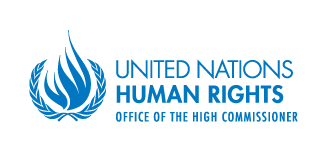 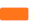 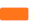 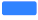 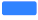 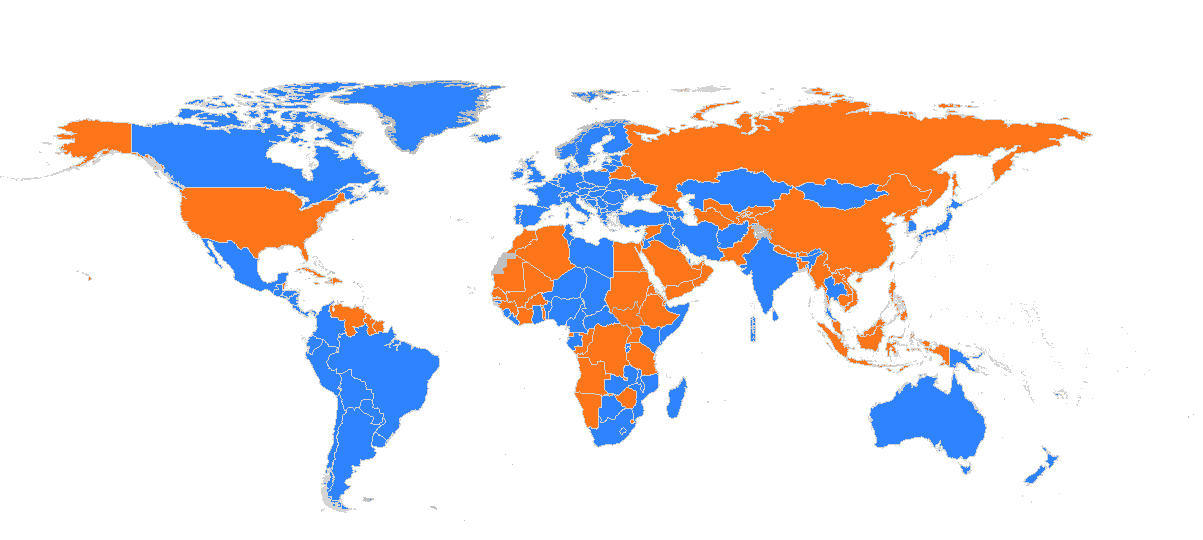 Statistics on standing invitations *Not counting Kiribati and Turkey in Asia-Pacific group but in WEOG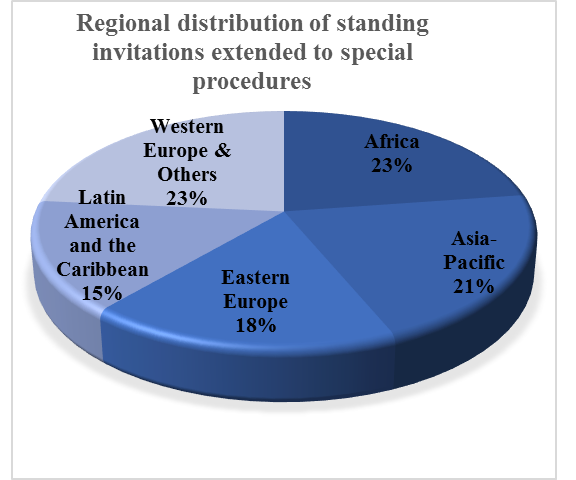 NB. The State of Palestine, accorded non-Member Observer status on 29 November 2012 by General Assembly resolution 67/19, extended a standing invitation to the special procedures on 4 July 2014.Overview of country and other official visits conducted in 2018Statistics on country visits conducted in 2018	VII.	Overview of States not yet visited by any mandate holderAs of 31 December 2018, out of the 193 United Nations Member States, 169 States (87.5%) have been visited by at least one special procedures mandate holder. A total of 24 States (12.5%) have never been visited; 7 States have not yet received any request, 14 States have not yet accepted any request and 3 States have accepted requests for visits, however, they had not yet taken place as of 31 December 2018.	VIII:	Status of country visits from 1 January 2014 to 31 December 2018	IX.	Statistics on communications (2018)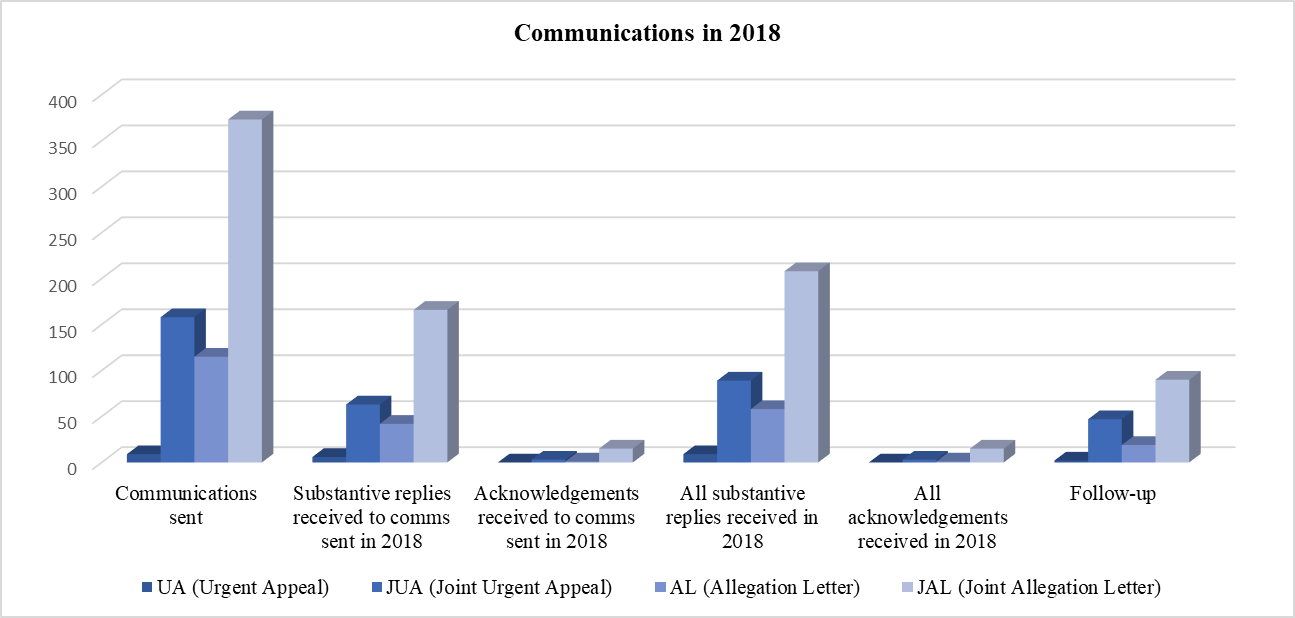 	X.	Analysis of communications sent and replies received (2018)In 2018, a total 655 communications were sent to 121 countries and other non-State actors, 278 (out of 655), of which received replies from 82 countries and other actors as listed below:These communications concerned 1536 alleged victims of which 946 are male, 269 female and 321 other. During this period, 75 communications were also sent to ‘Other actors’, for e.g. businesses, international bodies, agencies and non-State actors to which 28 replies were received. * One of the communications for Australia did not require a response.	XI.	Themes addressed in reports of special procedures (2018)		Thematic mandates		Country mandates	XII.	Joint statements issued by special procedures (2018)Statement by Catalina Devandas-Aguilar, Chairperson of the Coordination Committee of Special Procedures, presenting the annual report of special procedures to the 37th Human Rights Council session, 14 March 2018.Statement by Michael Lynk, Special Rapporteur on the situation of human rights in the Palestinian territories occupied since 1967, on behalf of the Coordination Committee of Special Procedures at the 28th Special Session of the Human Rights Council on the deteriorating situation of human rights in the occupied Palestinian territory, including East Jerusalem, 18 May 2018.Statement by Catalina Devandas-Aguilar on behalf of the Coordination Committee of Special Procedures during the informal conversation of the High Commissioner for Human Rights with the Human Rights Council, 28 August 2018.Joint statement on the occasion of the 20th anniversary of the Declaration on Human Rights Defenders, 6 December 2018.Statement of the Special Procedures on the occasion of Human Rights Day 2018: " The resilience and relevance of  the Universal Declaration of Human Rights after 70 Years in a time of closing borders and closing civic space ", 10 December 2018. 	XIII.	Follow-up activities undertaken by mandate holders (non-exhaustive list) (2018)	XIV.	External support received by mandate holders in 2018Thematic mandates	XV.	Special procedure mandate holders (as at 31 December 2018) Thematic mandates	Country mandates* Mandate holders who attended the twenty-fifth annual meeting. In addition, the following former mandate holders, who have since finished their terms in office, also attended the meeting: Mr. Gabor Rona, former Chair and member of the Working Group on the use of mercenaries as a means of violating human rights and impeding the exercise of the right of peoples to self-determination; Ms. Sheila B Keetharuth, former Special Rapporteur on the situation of human rights in Eritrea.	XVI.	List of special procedures mandate holders to be appointed in 2019		40th session of the Human Rights Council (25 February to 22 March 2019) 	None		41st session of the Human Rights Council (24 June to 12 July 2019)	None		42nd session of the Human Rights Council (9 to 27 September 2019)Independent Expert on the situation of human rights in Central African Republic [HRC res. 36/25]	XVII.	List of sponsors of Human Rights Council resolutions establishing special procedure mandates		Thematic mandates		Country mandates	XVIII.	Statistics on sponsors of Human Rights Council resolutions establishing special procedures mandates	XIX.	Non-exhaustive list of forums, consultations, workshops, expert meetings and other events organized by mandate holders in 2018		Thematic mandates	XX.	Engagement with other parts of the United Nations system and regional mechanisms (non-exhaustive list)Special procedures mandate holders engaged and/or undertook joint activities with a large range of stakeholders, such as:	(a)	The Office of the High Commissioner for Human Rights Commissioner, including the High Commissioner, the Deputy High Commissioner and the ASG for human rights including in his capacity as senior UN representative leading the efforts within the UN system to address intimidation and reprisals against those cooperating with the UN on human rights.	(b)	Other human rights mechanisms, such as Treaty Bodies, the Universal Periodic Review, the UN Voluntary Trust Fund on Contemporary Forms of Slavery, the UN Business and Human Rights Forum, the UN Permanent Forum on Indigenous Issues, the Expert Mechanism on the Rights of Indigenous, the Voluntary Fund for Indigenous Peoples.	(c)	Other UN bodies and representatives such as: the Secretary-General, the Deputy Secretary-General, the Under Secretary-General Advisor on policy, the Executive Office of the Secretary-General, the Special Representative of the Secretary-General on conflict-related sexual violence, the Special Representative of the Secretary-General on Violence against Children, the Special Representative of the Secretary-General for International Migration, the Special Adviser of the Secretary-General on the Prevention of Genocide, the Assistant Secretary-General for Peacebuilding Support, the UN Victims’ Rights Advocate, UN Women, UNFPA, WHO, ILO, UNICEF, UNESCO UNDP, UNHCR, UNEP, WHO, OCHA UNCTAD, FAO, United Nations Country Teams, Peacekeeping and political missions, the Inter-Agency Standing Committee, the UN sustainable development group, the UN Global Compact, the Department of political and peacebuilding affairs, the Department of peace operations, the Department of Economic and Social Affairs, the Department of Global Communications, the Department of safety and security, the Department for General Assembly and conference management,  the UN Statistics Division, the Inter-Agency Support Group for the Convention on the Rights of Persons with Disabilities, the Inter-Agency and Expert Group on Sustainable Development Goal Indicators, the UN Partnership to Promote the Rights of Persons with Disabilities, the Inter-Agency Coordination Group against Trafficking in Persons, the Expert and Advisory Board Meeting of the UN Global Study on Children Deprived of Liberty, the Counter-Terrorism Implementation Task Force and the Counter-Terrorism Executive Directorate, the Economic Community for Latin America and the Caribbean, the Economic Commission for Europe, the OECD, International Trade Union Confederation and the International Organization of Employers.	(d)	Other UN intergovernmental bodies such as the Security Council and its Committees, the General Assembly, the High Level Political Forum on Sustainable Development, the Katowice Climate Change Conference, the Global Compact on Migration, the Commission for Social Development, the Commission on the Status of women, the Open ended Intergovernmental Working group in charge of preparation of a legally binding international instrument on trans-national corporations and other business enterprises, the Conference of States Parties to the Convention on the Rights of Persons with Disabilities and the World Food Security Conference of the Parties of the UNTOC on the prevention of trafficking for the purpose of forced labour.	(e)	Special procedures mandate holders engaged and/or undertook joint activities with regional mechanisms, including the European Union (European Commission, European External Action Service); the Council of Europe, including the Commissioner for Human Rights; the Organization for Security and Co-operation in Europe, including its Human Dimension Committee; the  Inter-American system, including the Inter-American Court of Human Rights, the Inter-American Commission on Human Rights; the African system, including the African Commission on Human and Peoples’ Rights and the African Court on Human and Peoples’ rights, , the African Union;  the  Organization of American States, the International Organisation of La Francophonie and the Commonwealth.A/HRC/40/38/Add.1A/HRC/40/38/Add.1Advance VersionAdvance VersionDistr.: General12 March 2019English onlyMandates and  mandate holdersMandates and  mandate holdersMandates and  mandate holdersMandates and  mandate holdersCommunicationsCommunications56mandates – 44 thematic and 12 country mandates655communications sent to 121 States and 75 non-State actorscommunications sent to 121 States and 75 non-State actors80active mandate holders62%of United Nations Member States received one or more communications from special proceduresof United Nations Member States received one or more communications from special procedures14mandate holders finished their term in office and Asma Jahangir, the Special Rapporteur on Iran, passed away1537individual cases covered, of which 269 womenindividual cases covered, of which 269 women15new mandate holders were appointed387replies received, of which 300 to communications sent in 2018replies received, of which 300 to communications sent in 201845%of mandate holders are female43%reply rate to communications sent in 2018reply rate to communications sent in 201855%of mandate holders are male158communications followed-up by mandate holderscommunications followed-up by mandate holders3communications reports submitted, one to each Human Rights Council sessioncommunications reports submitted, one to each Human Rights Council sessionCountry visitsCountry visitsForums, consultations and expert meetingsForums, consultations and expert meetings84Country visits to 59 states and territories2forums organized – 7th annual forum on Business and Human Rights and 11th annual forum on Minority Issues.forums organized – 7th annual forum on Business and Human Rights and 11th annual forum on Minority Issues.119Standing invitations extended by Member States and 1 by a non-member Observer State91experts meetings and consultations organized by mandate holders, including in cooperation with other parts of the United Nations system as well as with regional mechanisms.experts meetings and consultations organized by mandate holders, including in cooperation with other parts of the United Nations system as well as with regional mechanisms.1Standing Invitation issued in 2018169UN Member States have been visited at least onceMedia outreach and public awarenessMedia outreach and public awareness24Member States not yet visited441media products released – 323 news/press releases of which 114 were jointly done by more than one mandate, 40 media statements of which 3 were done jointly by mandate holders; and 78 media advisories.media products released – 323 news/press releases of which 114 were jointly done by more than one mandate, 40 media statements of which 3 were done jointly by mandate holders; and 78 media advisories.Thematic and country visit reportsThematic and country visit reports5press releases and public statements issued or facilitated by the Coordination Committee of Special Procedures.press releases and public statements issued or facilitated by the Coordination Committee of Special Procedures.135reports submitted to the Human Rights Council, of which 59 country visit reports46reports submitted to the General AssemblyUnited Nations Regional Groups of Member StatesMaleFemaleTotalGeographic distributionAfrican Group1271923.75%Asia-Pacific Group741113.75%Eastern European Group (EEG)35810.00%Latin American and Caribbean Group (GRULAC)1251721.25%Western European and Others Group (WEOG)10152531.25%Total443680100.00%Gender balance55%45%CountriesDateCountriesDateAfghanistan15 August 2017Libya15 March 2012Albania02 December 2009Liechtenstein21 January 2003Andorra03 November 2010Lithuania March 2001Argentina03 December 2002Luxembourg March 2001Armenia01 May 2006Madagascar26 August 2011Australia07 August 2008Malawi07 September 2015Austria March 2001Maldives02 May 2006Azerbaijan15 April 2013Malta March 2001Bahamas06 June 2013Marshall Islands04 March 2011Belgium March 2001Mexico March 2001Benin31 October 2012Monaco22 October 2008Bolivia10 February 2010Mongolia09 April 2004Bosnia and Herzegovina07 May 2010Montenegro11 October 2005Botswana02 May 2018Mozambique12 April 2016Brazil10 December 2001Nauru30 May 2011Bulgaria March 2001Netherlands March 2001Burundi06 June 2013New Zealand03 February 2004Cameroon15 September 2014Nicaragua26 April 2006Canada April 1999Niger21 August 2012Cape Verde26 April 2013Nigeria25 October 2013Central African Republic03 September 2013Norway26 March 1999Chad01 June 2012Occupied Palestinian Territory (non-Member Observer State)30 July 2014Chile12 May 2009Palau03 May 2011Colombia17 March 2003Panama14 March 2011Costa Rica2002Papua New Guinea11 May 2011Croatia13 March 2003Paraguay28 March 2003Cyprus March 2001Peru03 April 2002Czech Republic September 2000Poland March 2001Denmark March 2001Portugal March 2001Dominica09 December 2009Qatar01 June 2010Ecuador09 January 2003Republic of Korea03 March 2008El Salvador09 February 2010Republic of Moldova02 June 2010Estonia March 2001Romania March 2001Fiji17 March 2015Rwanda27 June 2011Finland March 2001Samoa14 February 2011France March 2001San Marino03 April 2003Gabon29 October 2012Sao Tome and Principe02 February 2011Georgia30 March 2010Serbia11 October 2005Germany March 2001Seychelles05 November 2012Ghana21 April 2006Sierra Leone07 April 2003Greece March 2001Slovakia March 2001Guatemala April 2001Slovenia March 2001Guinea-Bissau07 May 2010Solomon Islands06 May 2011Honduras12 May 2010Somalia13 April 2016Hungary March 2001South Africa17 July 2003Iceland September 2000Spain March 2001India14 September 2011Sri Lanka17 December 2015Iran (Islamic Republic of)24 July 2002Sweden March 2001Iraq16 February 2010Switzerland01 April 2002Ireland March 2001Thailand04 November 2011Italy March 2001The former Yugoslav Republic of Macedonia13 October 2004Japan01 March 2011Tonga25 January 2013Jordan20 April 2006Tunisia28 February 2011Kazakhstan28 July 2009Turkey March 2001Kenya22 January 2015Tuvalu26 April 2013Kuwait13 September 2010Ukraine23 June 2006Latvia March 2001United Kingdom of Great Britain and Northern Ireland March 2001Lebanon17 March 2011Uruguay18 March 2005Lesotho21 January 2015Vanuatu12 May 2009Liberia25 September 2015Zambia16 July 2008United Nations Regional Groups of Member StatesUnited Nations Regional Groups of Member StatesNumber of standing invitations extended by States within their regional groupNumber of standing invitations extended by States within their regional groupPercentage of standing invitations extended within regional groupsPercentage of standing invitations extended within regional groupsPercentage of standing invitations extended by regional groupsPercentage of standing invitations extended by regional groupsAfrican Group27 out of 54 States27 out of 54 States50.00%50.00%22.69%22.69%Asia-Pacific Group25 out of 53* States25 out of 53* States47.17%47.17%21.01%21.01%EEG21 out of 23 States21 out of 23 States91.30%91.30%17.65%17.65%GRULAC18 out of 33 States18 out of 33 States54.55%54.55%15.13%15.13%WEOG28 out of 30* States28 out of 30* States93.33%93.33%23.53%23.53%Total119 out of 193 United Nations Member States119 out of 193 United Nations Member States100%100%Standing invitations extended in 2018Standing invitations extended in 2018Botswana2 May 2018States and territories visited         Mandate                     Dates        ReportArgentinaSpecial Rapporteur on torture and other cruel, inhuman or degrading treatment or punishmentSpecial Rapporteur on the right to food9 to 20 April12 to 21 September9 to 20 April12 to 21 September40th HRC session (March 2019)40th HRC session (March 2019)ArmeniaSpecial Rapporteur on the rights to freedom of peaceful assembly and of association7 to 16 November7 to 16 November41st HRC session (June 2019)AustriaWorking Group on the use of mercenaries as a means of violating human rights and impeding the exercise of the right of peoples to self-determination21 to 29 June21 to 29 June42nd HRC session
(September 2019)BangladeshSpecial Rapporteur on the situation of human rights in MyanmarSpecial Rapporteur on the situation of human rights in Myanmar18 to 24 January29 June to 8 July18 to 24 January29 June to 8 JulyA/HRC/37/7040th HRC session (March 2019)BelgiumSpecial Rapporteur on the promotion and protection of human rights and fundamental freedoms while countering terrorism24 to 31 May24 to 31 May40th HRC session (March 2019)BotswanaSpecial Rapporteur on minority issues13 to 24 August13 to 24 August40th HRC session (March 2019)Cabo VerdeSpecial Rapporteur on right to development12 to 21 November12 to 21 November42nd HRC session
(September 2019)CambodiaSpecial Rapporteur on the situation of human rights in CambodiaSpecial Rapporteur on the situation of human rights in Cambodia5 to 14 March29 October to 8 November5 to 14 March29 October to 8 NovemberA/HRC/39/7342nd HRC session
(September 2019)CanadaSpecial Rapporteur on the situation of human rights in EritreaSpecial Rapporteur on violence against women, its causes and consequencesSpecial Rapporteur on the right of everyone to the enjoyment of the highest attainable standard of physical and mental health5 to 9 March11 to 23 April5 to 16 November5 to 9 March11 to 23 April5 to 16 November41st HRC session (June 2019)41st HRC session (June 2019)41st HRC session (June 2019)Central African RepublicIndependent Expert on the situation of human rights in Central African Republic6 to 16 February6 to 16 FebruaryA/HRC/39/70Central African RepublicIndependent Expert on the situation of human rights in Central African Republic12 to 22 June12 to 22 JuneA/HRC/39/70ChadWorking Group on use of mercenaries as a means of violating human rights and impeding the exercise of the right to peoples to self-determination16 to 23 April16 to 23 April42nd HRC session
(September 2019)ColombiaSpecial Rapporteur on the situation of human rights defenders20 November to 3 December20 November to 3 December40th HRC session (March 2019)EcuadorSpecial Rapporteur on the promotion and protection of the right to freedom of opinion and expressionSpecial Rapporteur on the rights of indigenous peoples5 to 11 October19 to 29 November5 to 11 October19 to 29 November41st HRC session (June 2019)42nd HRC session
(September 2019)EgyptSpecial Rapporteur on adequate housing as a component of the right to an adequate standard of living, and on the right to non-discrimination in this context24 September to 3 October24 September to 3 October40th HRC session (March 2019)El SalvadorSpecial Rapporteur on extrajudicial, summary or arbitrary executions25 January to 5 February25 January to 5 FebruaryA/HRC/38/44/Add.2FijiSpecial Rapporteur on the issue of human rights obligations relating to the enjoyment of a safe, clean, healthy and sustainable environment7 to 18 December7 to 18 December43rd HRC session (March 2020)FranceSpecial Rapporteur on the promotion and protection of human rights and fundamental freedoms while countering terrorism14 to 23 May14 to 23 May40th HRC session (March 2019)GabonIndependent Expert on the situation of human rights in Central African Republic24 to 26 April24 to 26 AprilA/HRC/39/70GeorgiaIndependent Expert on the enjoyment of all human rights by older personsIndependent Expert on protection against violence and discrimination based on sexual orientation and gender identity12 to 22 March25 September to 5 October12 to 22 March25 September to 5 OctoberA/HRC/39/50/Add.141st HRC session (June 2019)GermanySpecial Rapporteur on the right to privacySpecial Rapporteur on the human rights situation in the  Islamic Republic of Iran29 October to 9 November4 to 6 November29 October to 9 November4 to 6 November43rd HRC session (March 2020)40th HRC session (March 2019)GhanaSpecial Rapporteur on extreme poverty and human rights9 to 18 April9 to 18 AprilA/HRC/38/33/Add.2Greece Special Rapporteur on the situation of human rights in Eritrea16 to 20 April16 to 20 April41st HRC session (June 2019)GuatemalaSpecial Rapporteur on the rights of indigenous peoples1 to 10 May1 to 10 MayA/HRC/39/17/Add.3HondurasSpecial Rapporteur on the situation of human rights defendersWorking Group on the issue of discrimination against women in law and in practice29 April to 12 May1 to 14 November29 April to 12 May1 to 14 November40th HRC session (March 2019)41st HRC session (June 2019)HungaryWorking Group on Arbitrary Detention12 to 16 November12 to 16 November42nd HRC session
(September 2019)IndonesiaSpecial Rapporteur on the right to food9 to 18 April9 to 18 April40th HRC session (March 2019)IrelandSpecial Rapporteur on the sale of children, child prostitution and child pornography14 to 21 May14 to 21 May40th HRC session (March 2019)ItalySpecial Rapporteur on contemporary forms of slavery, including its causes and consequences3 to 12 October3 to 12 October42nd HRC session
(September 2019)JordanSpecial Rapporteur on the situation of human rights in the Palestinian territories occupied since 196725 to 29 June25 to 29 June40th HRC session (March 2019)KenyaWorking Group on the issue of human rights and transnational corporations and other business enterprisesIndependent Expert on the enjoyment of human rights of persons with albinism2 to 11 July7 to 17 September2 to 11 July7 to 17 September41st HRC session (June 2019)40th HRC session (March 2019)KuwaitSpecial Rapporteur on the rights of persons with disabilities26 November to 5 December26 November to 5 December43rd HRC session (March 2020)KyrgyzstanSpecial Rapporteur on the right of everyone to the enjoyment of the highest attainable standard of physical and mental health22 to 31 May22 to 31 May41st HRC session (June 2019)LiberiaSpecial Rapporteur on the promotion and protection of the right to freedom of opinion and expression5 to 9 March5 to 9 MarchA/HRC/38/35/Add.3LibyaSpecial Rapporteur on the human rights of internally displaced persons25 to 31 January25 to 31 JanuaryA/HRC/38/39/Add.2MalaysiaSpecial Rapporteur on the sale of children, child prostitution and child pornographySpecial Rapporteur on the human rights to safe drinking water and sanitation24 September to 1 October14 to 27 November24 September to 1 October14 to 27 November40th HRC session (March 2019)42nd HRC session
(September 2019)MaliIndependent Expert on the situation of human rights in MaliIndependent Expert on the situation of human rights in MaliIndependent Expert on the situation of human rights in Mali12 to 16 March24 to 29 June1 to 10 October12 to 16 March24 to 29 June1 to 10 October40th HRC session (March 2019)40th HRC session (March 2019)40th HRC session (March 2019)MongoliaSpecial Rapporteur on the human rights to safe drinking water and sanitation9 to 20 April9 to 20 AprilA/HRC/39/55/Add.2MontenegroIndependent Expert on the enjoyment of all human rights by older persons23 to 30 April23 to 30 AprilA/HRC/39/50/Add.2MoroccoSpecial Rapporteur on contemporary forms of racism, racial discrimination, xenophobia and related intolerance13 to 21 December13 to 21 December41st HRC session (June 2019)MozambiqueIndependent Expert on protection against violence and discrimination based on sexual orientation and gender identity3 to 10 December3 to 10 December41st HRC session (June 2019)NepalSpecial Rapporteur on the human rights of migrantsSpecial Rapporteur on violence against women, its causes and consequences29 January to 5 February19 to 29 November29 January to 5 February19 to 29 NovemberA/HRC/38/41/Add.141st HRC session (June 2019)NetherlandsIndependent Expert on human rights and international solidarity5 to 13 November5 to 13 November41st HRC session (June 2019)NigerSpecial Rapporteur on the human rights of internally displaced personsSpecial Rapporteur on the human rights of migrants19 to 24 March1 to 8 October19 to 24 March1 to 8 OctoberA/HRC/38/39/Add.341st HRC session (June 2019)NigeriaSpecial Rapporteur on trafficking in persons, especially women and children3 to 10 September3 to 10 September41st HRC session (June 2019)PolandSpecial Rapporteur in the field of cultural rightsWorking Group on the issue of discrimination against women in law and in practice24 September to 5 October3 to 13 December24 September to 5 October3 to 13 December43rd HRC session (March 2020)41st HRC session (June 2019)Republic of KoreaSpecial Rapporteur on adequate housing as a component of the right to an adequate standard of living, and on the right to non-discrimination in this contextSpecial Rapporteur on the situation of human rights in the Democratic People’s Republic of Korea14 to 23 May2 to 10 July14 to 23 May2 to 10 July40th HRC session (March 2019)40th HRC session (March 2019)Republic of MoldovaSpecial Rapporteur on the situation of human rights defenders25 to 29 June25 to 29 June40th HRC session (March 2019)SloveniaSpecial Rapporteur on minority issues5 to 13 April5 to 13 April40th HRC session (March 2019)SomaliaIndependent Expert on the situation of human rights in Somalia25 April to 4 May 201825 April to 4 May 2018A/HRC/39/72SpainWorking Group of Experts on people of African descent19 to 26 February19 to 26 FebruaryA/HRC/39/69/Add.2Sri LankaIndependent expert on the effects of foreign debt and other related international financial obligations of States on the full enjoyment of human rights, particularly economic, social and cultural rights3 to 11 September3 to 11 September40th HRC session (March 2019)SudanIndependent Expert on the situation of human rights in the Sudan14 to 24 April14 to 24 AprilA/HRC/39/71SwedenIndependent Expert on human rights and international solidarity23 to 27 April23 to 27 April41st HRC session (June 2019)Syrian Arab RepublicSpecial Rapporteur on the negative impact of the unilateral coercive measures on the enjoyment of human rights13 to 17 May13 to 17 MayA/HRC/39/54/Add.2ThailandSpecial Rapporteur on the situation of human rights in MyanmarWorking Group on the issue of human rights and transnational corporations and other business enterprises25 to 30 January26 March to 4 April25 to 30 January26 March to 4 AprilA/HRC/37/7041st HRC session (June 2019)TunisiaSpecial Rapporteur on freedom of religion or beliefSpecial Rapporteur on the rights to freedom of peaceful assembly and of association9 to 19 April17 to 28 September9 to 19 April17 to 28 September41st HRC session (June 2019)41st HRC session (June 2019)United Kingdom of Great Britain and Northern IrelandSpecial Rapporteur on contemporary forms of racism, racial discrimination, xenophobia and related intoleranceSpecial Rapporteur on the right to privacySpecial Rapporteur on extreme poverty and human rightsSpecial Rapporteur on the human rights situation in the  Islamic Republic of Iran30 April to 11 May18 to 29 June5 to 16 November7 to 8 November30 April to 11 May18 to 29 June5 to 16 November7 to 8 November41st HRC session (June 2019)40th HRC session (March 2019)41st HRC session (June 2019)40th HRC session (March 2019)UkraineIndependent expert on the effects of foreign debt and other related international financial obligations of States on the full enjoyment of human rights, particularly economic, social and cultural rightsSpecial Rapporteur on torture and other cruel, inhuman or degrading treatment or punishmentWorking Group on Enforced or Involuntary Disappearances14 to 23 May28 May to 8 June11 to 20 June14 to 23 May28 May to 8 June11 to 20 June40th HRC session (March 2019)40th HRC session (March 2019)42nd HRC session
(September 2019)UruguayIndependent Expert on the enjoyment of all human rights by older persons19 to 29 November19 to 29 November42nd HRC session
(September 2019)United Nations Regional Groups of Member StatesNumber of country visits conducted*Number of countries visited**African Group2418Asia-Pacific Group2014EEG128GRULAC107WEOG1812Total8459         * Distribution of visits by region out of the total number of visits** Distribution of countries visited by regionStates never visited, no request sent (7 in total)States never visited, request(s) sent (17 in total)Andorra Antigua and Barbuda Monaco Palau Saint Kitts and Nevis San Marino SurinameBarbadosBrunei DarussalamDjibouti Dominica EritreaEswatini GrenadaGuineaLesotho Luxembourg Micronesia (Federated States of)Nauru Saint Lucia Sao Tome e Principe TongaVanuatuZimbabweStanding invitationNot visited since 1/1/2014Never visited, no request sentNever visited, requests sentNO VISIT SINCE 1/1/2014 WITH AT LEAST 1 PENDING REQUEST5 OR MORE VISITS SINCE 1/1/2014NUMBER OF VISITS SINCE 1/1/2014INVITATIONS SENT TO THEMATIC SPECIAL PROCEDURES SINCE 1/1/20145 OR MORE PENDING VISIT REQUESTS SINCE 1/1/2014AfghanistanX2XAlbaniaX2Algeria2AndorraXXXAngola1XAntigua and BarbudaXXArgentinaXX6ArmeniaX3AustraliaXX5XAustriaX2AzerbaijanX4BahamasX1BahrainXXXBangladesh1XBarbadosXXXBelarusXXXBelgiumX3BelizeXBeninXXXBhutan1BoliviaXXXBosnia and HerzegovinaXXXBotswanaX3XBrazilX4XXBrunei DarussalamXXXBulgariaXXXBurkina FasoXXBurundiX2CambodiaX10CameroonXXXXCanadaXX5Cape VerdeX2Central African RepublicXX11ChadX2XChileXX5XChina2XColombiaX1XComoros1Congo (Republic of the)XCosta RicaX1Côte d'IvoireX10XCroatiaX2Cuba2XCyprusX1Czech RepublicXXXDemocratic People's Republic of KoreaX1Democratic Republic of the CongoXXXDenmarkX2XDjiboutiXXDominicaXXXXDominican Republic1XXEcuadorX3XEgypt1XXEl SalvadorX4Equatorial GuineaXXEritreaXXXXEstoniaXXEswatiniXXXEthiopiaXXXFijiX4XFinlandX1FranceX4GabonXXXGambia (the)3GeorgiaXX6XGermanyX4GhanaX3XGreeceX3GrenadaXXXGuatemalaX1XGuineaXXXGuinea-BissauX2Guyana1HaitiX7XHondurasXX7HungaryX3IcelandX1IndiaX2XIndonesia2XIran (Islamic Republic of)XXXXXIraqX3XIrelandX1Israel1XXItalyXX5JamaicaXXXJapanX2XJordanX2XKazakhstanXX5KenyaX3XKiribatiXKuwaitX3Kyrgyzstan1Lao People's Democratic Republic1LatviaXXXLebanonX1XLesothoXXXLiberiaX1LibyaX1XLiechtensteinXXLithuaniaXXLuxembourgXXXXMadagascarX1XMalawiX1MalaysiaX5XMaldivesXXXXMaliX10XMaltaX1XMarshall IslandsXXMauritania4Mauritius1MexicoXX6XMicronesia (Federated States of)XXXMonacoXXXMongoliaX2MontenegroX2Morocco3XMozambiqueX2XMyanmarX7Namibia1NauruXXXXNepal2XNetherlandsX2New ZealandX1XNicaraguaXXXXNigerX3NigeriaXX5XNorwayX2Occupied Palestinian Territory (Non-Member Oberver State)X1XOman1PakistanXXXXPalauXXXPanamaX1XPapua New GuineaX1ParaguayXX5XPeruX3XPhilippines2XPolandX4PortugalX3XQatarX1Republic of KoreaXX6Republic of MoldovaX3RomaniaX1Russian Federation1XRwandaX1XSaint Kitts and NevisXXSaint LuciaXXXSaint Vincent and the GrenadinesXSamoaX1San MarinoXXXSao Tome e PrincipeXXXXSaudi Arabia2XSenegal1XSerbiaX4SeychellesX1Sierra LeoneX1Singapore1XSlovakiaXXSloveniaX2Solomon IslandsXXXSomaliaXX5South AfricaX1XSouth SudanXXSpainX3Sri LankaXX9XSudanX10SurinamXSwedenX3XSwitzerlandX1Syrian Arab Republic2XTajikistan3ThailandX1XThe Republic of North MacedoniaXXXTimor LesteXXTogo1TongaXXXXTrinidad and TobagoXXTunisiaXX7TurkeyX3XTurkmenistanXXXTuvaluXXXUgandaXXXUkraineXX7United Arab Emirates1XXUnited Kingdom of Great Britain and Northern IrelandXX7United Republic of Tanzania1XUnited States of AmericaX8XUruguayX2Uzbekistan1XVanuatuXXXVenezuela (Bolivarian Republic of)1XXViet Nam1XYemenXXXZambiaX2XZimbabweXXXX75Communications sent to Non-State actors  108Communications related to legislation  121Countries received at least one communication  158Communications followed up by mandate holders  300Replies received to communications sent in 2018 of which 281 (42.9% reply rate) are substantive replies. Some communications received more than one reply.  387Total replies received in 2018 of which 368 are substantive replies (this includes replies to communications sent before 2018)  531Joint communications by two or more mandate holders  655Communications sent  1536Individuals covered, of which 269 were identified as female.Name of countriesNumber of communications sentReplies receivedAfghanistan20Algeria42Angola11Argentina53Armenia31Australia6*3Azerbaijan22Bahamas10Bahrain64Bangladesh91Belarus11Belgium11Benin11Brazil158Burundi30Cambodia82Cameroon53Canada41Chad10Chile22China2318Colombia63Comoros10Congo10Cuba54Democratic Republic of the Congo30Denmark21Djibouti11Ecuador55Egypt144El Salvador20Equatorial Guinea10Eritrea21Ethiopia20France97Gabon21Gambia10Germany11Ghana10Guatemala154Haiti51Honduras61Hungary72India270Indonesia65Iran (Islamic Republic of)145Iraq41Ireland10Israel124Italy61Japan77Jordan30Kazakhstan64Kenya90Kosovo20Kuwait11Kyrgyzstan31Latvia32Lebanon52Libya30Madagascar10Malawi20Malaysia62Maldives42Malta11Mauritania31Mexico155Montenegro11Morocco43Mozambique20Myanmar52Nepal40Netherlands11Nicaragua51Niger11Nigeria31North Macedonia10Norway11Oman10Other actors7528Pakistan84Panama10Paraguay31Peru30Philippines137Poland43Republic of Korea52Republic of Moldova10Romania42Russian Federation2118Rwanda21Saudi Arabia129Serbia10Sierra Leone20Slovakia21Somalia10South Africa20South Sudan10Spain33Sri Lanka50Sudan41Switzerland43Syrian Arab Republic30Tajikistan10Thailand53Togo32Tunisia42Turkey1513Turkmenistan20Uganda51Ukraine31United Arab Emirates32United Kingdom of Great Britain and Northern Ireland1212United Republic of Tanzania40United States of America232Uruguay11Venezuela (Bolivarian Republic of)85Viet Nam105Yemen60Zambia10Zimbabwe11MandateTitle and/or theme of the report (symbol number)Working Group of Experts on People of African Descent Working Group of Experts on People of African Descent Framework for a declaration on the promotion and full respect of human rights of people of African descent (A/HRC/39/69)GA report: Note by the Secretariat (A/73/228)Independent Expert on the enjoyment of human rights by persons with albinism Independent Expert on the enjoyment of human rights by persons with albinism The 2030 Agenda for Sustainable Development and the human rights of persons with albinism (A/73/181)Right of persons with albinism to the highest attainable standard of health (A/HRC/37/57)Working Group on Arbitrary Detention Working Group on Arbitrary Detention Consular assistance and diplomatic protection for persons deprived of liberty (A/HRC/39/45)Working Group on the issue of human rights and transnational corporations and other business enterprises Working Group on the issue of human rights and transnational corporations and other business enterprises  Role of the State as an economic actor (in strengthening respect for human rights by businesses, through the agencies that provide benefits and services to business entities, such as export credit, investment guarantees, export promotion and trade missions) (A/HRC/38/48)Human rights due diligence in practice, focusing on the current state of play, challenges and emerging good practices engaged in by companies in line with the Guiding Principles on Business and Human Rights (A/73/163)Special Rapporteur in the field of cultural rights Special Rapporteur in the field of cultural rights Contribution of cultural rights to strengthening the universality of human rights and respect for cultural diversity (A/73/227)Contribution of artistic and cultural initiatives to the creation and development of rights-respecting societies (A/HRC/37/55)Special Rapporteur on the right to developmentSpecial Rapporteur on the right to developmentRight to development and inequality (Sustainable Development Goal 10) (A/HRC/39/51)South-South cooperation and the right to development (A/73/271)Special Rapporteur on the rights of persons with disabilities Special Rapporteur on the rights of persons with disabilities The enjoyment by persons with disabilities of the right to the highest attainable standard of health (A/73/161)Legal capacity reform and supported decision-making (A/HRC/37/56)Working Group on Enforced or Involuntary Disappearances Working Group on Enforced or Involuntary Disappearances Enforced disappearances in the context of migration (A/HRC/36/39)Special Rapporteur on the right to education Special Rapporteur on the right to education Right to education for refugees (A/73/262)Governance and accountability and the right to education (A/HRC/38/32)Special Rapporteur on the issue of human rights obligations relating to the enjoyment of a safe, clean, healthy and sustainable environment Special Rapporteur on the issue of human rights obligations relating to the enjoyment of a safe, clean, healthy and sustainable environment Children’s rights and environmental protection (A/HRC/37/58)Framework principles on human rights and the environment (A/HRC/37/59)Global recognition of the right to a safe, clean, healthy and sustainable environment (A/73/188)Special Rapporteur on extrajudicial, summary or arbitrary executions Special Rapporteur on extrajudicial, summary or arbitrary executions Armed non-State actors: the protection of the right to life (A/HRC/38/44)Saving lives is not a crime (A/73/314)Special Rapporteur on the right to food Special Rapporteur on the right to food Right to food in the context of natural disasters (A/HRC/37/61)Agricultural workers and the right to food (A/73/164)Independent Expert on the effects of foreign debt and other related international financial obligations of States on the full enjoyment of all human rights, particularly economic, social and cultural rights Independent Expert on the effects of foreign debt and other related international financial obligations of States on the full enjoyment of all human rights, particularly economic, social and cultural rights Impact of economic reform policies on women’s human rights (A/73/179)Development of guiding principles for assessing the human rights impact of economic reform policies (A/HRC/37/54)Special Rapporteur on the promotion and protection of the right to freedom of opinion and expression Special Rapporteur on the promotion and protection of the right to freedom of opinion and expression Artificial Intelligence and its impact on human rights (A/73/348) Online content regulation (A/HRC/38/35) Encryption and Anonymity – follow up report (A/HRC/38/35/Add.5)Special Rapporteur on the rights to freedom of peaceful assembly and of association Special Rapporteur on the rights to freedom of peaceful assembly and of association Trends with regard to the exercise of the rights to freedom of peaceful assembly and of association (A/HRC/38/34)The linkages between the exercise of the rights to freedom of peaceful assembly and of association and the implementation of the 2030 Agenda for Sustainable Development (A/73/279)Special Rapporteur on the implications for human rights for the environmentally sound management and disposal of hazardous substances and wastesSpecial Rapporteur on the implications for human rights for the environmentally sound management and disposal of hazardous substances and wastesImplementing the Sustainable Development Goals and protecting human rights from toxic exposures (A/73/567)The situation of workers implicated and affected by occupational exposure to toxic and otherwise hazardous substances worldwide (A/HRC/39/48)Special Rapporteur on the right of everyone to the enjoyment of the highest attainable standard of physical and mental health Special Rapporteur on the right of everyone to the enjoyment of the highest attainable standard of physical and mental health The right to health and deprivation of liberty (A/HRC/38/36) The right to mental health and people on the move (A/73/216) Special Rapporteur on adequate housing as a component of the right to an adequate standard of living, and on the right to non-discrimination in this context Special Rapporteur on adequate housing as a component of the right to an adequate standard of living, and on the right to non-discrimination in this context The right to housing for residents of informal settlements (A/73/310/Rev.1)Human rights-based national housing strategies (A/HRC/37/53)Special Rapporteur on the situation of human rights defenders Special Rapporteur on the situation of human rights defenders Human rights defenders on the rights of people on the move (A/HRC/37/51)Twentieth anniversary of the Declaration on the Right and Responsibility of Individuals, Groups and Organs of Society to Promote and Protect Universally Recognized Human Rights and Fundamental Freedoms (A/73/215)Special Rapporteur on the independence of judges and lawyers Special Rapporteur on the independence of judges and lawyers Judicial councils (A/HRC/38/38)Bar associations (A/73/365)Special Rapporteur on the rights of indigenous peoples Special Rapporteur on the rights of indigenous peoples Attacks and criminalisation of indigenous human rights defender. Availability of prevention and protection measures (A/HRC/39/17)An introductory comment on the issue of indigenous peoples and self-governance (A/73/176)Special Rapporteur on the human rights of internally displaced persons Special Rapporteur on the human rights of internally displaced persons Twentieth anniversary of the Guiding Principles on Internal Displacement: an agenda for strategic and joint action (A/HRC/38/39)Internal displacement and transitional justice (A/73/173)Independent Expert on the promotion of a democratic and equitable international order Independent Expert on the promotion of a democratic and equitable international order Vision and priorities (A/HRC/39/47)Vision and priorities (A/73/158)Independent Expert on human rights and international solidarity Independent Expert on human rights and international solidarity Vision and priorities (A/HRC/38/40)Vision and priorities (A/73/206)Special Rapporteur on the elimination of discrimination against persons affected by leprosy and their family membersSpecial Rapporteur on the elimination of discrimination against persons affected by leprosy and their family membersVision, priorities and working methods for the next three years (A/HRC/38/42)Working Group on the use of mercenaries as a means of violating human rights and impeding the exercise of the right of peoples to self-determination Working Group on the use of mercenaries as a means of violating human rights and impeding the exercise of the right of peoples to self-determination Overview of the work of the Working Group and its links to the Sustainable Development Goals, Goal 16 in particular (A/73/303)Recruitment of children by non-State armed groups, including mercenaries and private military and security companies (A/HRC/39/49)Special Rapporteur on the human rights of migrants Special Rapporteur on the human rights of migrants Return and reintegration (A/HRC/38/41)Access to justice for migrant persons (A/73/178/Rev.1)Special Rapporteur on minority issues Special Rapporteur on minority issues Vision and priorities (A/HRC/37/66)Statelessness a minority issue (A/73/205)Independent Expert on the enjoyment of all human rights by older persons Independent Expert on the enjoyment of all human rights by older persons Social exclusion: concepts, manifestations and the impact on the human rights of older persons (A/HRC/39/50)Special Rapporteur on extreme poverty and human rights Special Rapporteur on extreme poverty and human rights Privatization and its impact on human rights (A/73/396)Role of the International Monetary Fund in relation to social protection (A/HRC/38/33)Special Rapporteur on the right to privacy Special Rapporteur on the right to privacy Overview of activities undertaken in the first three years of the mandate (A/HRC/37/62)Big data and open data (A/73/45712)Special Rapporteur on contemporary forms of racism, racial discrimination, xenophobia and related intolerance Special Rapporteur on contemporary forms of racism, racial discrimination, xenophobia and related intolerance Racial discrimination in the context of laws, policies and practices concerning citizenship, nationality and immigration (A/HRC/38/52) Contemporary forms of glorification of Nazism and neo-Nazism (pursuant to General Resolution 72/156) (A/HRC/38/53)The threat of nationalist populism to racial equality (A/73/305) Contemporary use of digital technology in the spread of neo-Nazi and related intolerance (implementation of General Assembly resolution 72/156) (A/73/312)Special Rapporteur on freedom of religion or belief Special Rapporteur on freedom of religion or belief Relationship between freedom of religion or belief and national security (A/73/362)State-religion relationships and their impact on freedom of religion or belief (A/HRC/37/49)Special Rapporteur on the sale of children, child prostitution and child pornography Special Rapporteur on the sale of children, child prostitution and child pornography Combating and preventing the sale and sexual exploitation of children through the implementation of the SDGs (A/73/174)Thematic report on surrogacy (A/HRC/37/60) Independent Expert on protection against violence and discrimination based on sexual orientation and gender identityIndependent Expert on protection against violence and discrimination based on sexual orientation and gender identityOverview of violence and discrimination based on sexual orientation and gender identity, including root causes, the impact of negation and the resulting data gap (A/HRC/38/43)Recognition of gender identity and depathologization of trans identities (A/73/152)Special Rapporteur on contemporary forms of slavery, including its causes and consequences Special Rapporteur on contemporary forms of slavery, including its causes and consequences Gendered impact on contemporary forms of slavery (A/73/139)Impact of slavery and servitude on marginalized migrant women workers in the global domestic economy (A/HRC/39/52)Special Rapporteur on the promotion and protection of human rights while countering terrorism Special Rapporteur on the promotion and protection of human rights while countering terrorism Human rights challenge of states of emergency in the context of countering terrorism (A/HRC/37/52)Legal regimes with a focus on Security Council resolutions and the obligations arising from the law of armed conflict and human rights (A/73/361)Special Rapporteur on torture and other cruel, inhuman or degrading treatment or punishment Special Rapporteur on torture and other cruel, inhuman or degrading treatment or punishment Seventieth anniversary of the Universal Declaration of Human Rights: reaffirming and strengthening the prohibition of torture and other cruel, inhuman or degrading treatment or punishment (A/73/207) Migration-related forms of torture and other cruel, inhuman or degrading treatment or punishment (A/HRC/37/50)Special Rapporteur on trafficking in persons, especially women and children Special Rapporteur on trafficking in persons, especially women and children Early identification, referral and protection of victims or potential victims of trafficking in persons in mixed migration movements (A/HRC/38/45)Gender dimension of trafficking in persons in conflict and post-conflict settings as it relates to the women and peace and security agenda of the Security Council (A/73/171) Special Rapporteur on the promotion of truth, justice, reparation and guarantees of non-recurrence Special Rapporteur on the promotion of truth, justice, reparation and guarantees of non-recurrence Joint study on the contribution of transitional justice to the prevention of gross violations and abuses of human rights and serious violations of international humanitarian law (A/HRC/37/65)The new Special Rapporteur’s approach to the mandate and preliminary areas of interest (A/HRC/39/53)The four main lines of engagement of the new Special Rapporteur with the General Assembly (A/73/336)  Special Rapporteur on the negative impact of unilateral coercive measures on the enjoyment of human rights Special Rapporteur on the negative impact of unilateral coercive measures on the enjoyment of human rights Situation of some countries and the potential application of humanitarian law to unilateral coercive measures (A/HRC/39/54)Situation of some countries and the potential application of humanitarian law to unilateral coercive measures (A/73/175)Special Rapporteur on violence against women, its causes and consequences Special Rapporteur on violence against women, its causes and consequences Online violence against women and girls (A/HRC/38/47)Violence against women in politics (A/73/301)Special Rapporteur on the human rights to safe drinking water and sanitation Special Rapporteur on the human rights to safe drinking water and sanitation Principle of accountability in the context of the human rights to safe drinking water and sanitation (A/73/162)Access to water and sanitation by forcibly displaced persons (A/HRC/39/55)Working Group on the issue of discrimination against women in law and in practice Working Group on the issue of discrimination against women in law and in practice Reasserting equality, countering rollbacks (A/HRC/38/46)Mandate                                 Title and/or theme of the report (symbol number)Mandate                                 Title and/or theme of the report (symbol number)Special Rapporteur on the situation of human rights in BelarusReport of the Special Rapporteur on the situation of human rights in Belarus (A/HRC/38/51)Report of the Special Rapporteur on the situation of human rights in Belarus (A/73/380)Special Rapporteur on the situation of human rights in CambodiaReport of the Special Rapporteur on the situation of human rights in Cambodia (A/HRC/39/73)Independent Expert on the situation of human rights in Central African RepublicReport of the Independent Expert on the situation of human rights in the Central African Republic (A/HRC/39/70)Special Rapporteur on the situation of human rights in the Democratic People’s Republic of KoreaReport of the Special Rapporteur on the situation of human rights in the Democratic People’s Republic of Korea  (A/73/386)Report of the Special Rapporteur on the situation of human rights in the Democratic People’s Republic of Korea (A/HRC/37/69)Special Rapporteur on the situation of human rights in EritreaReport of the Special Rapporteur on the situation of human rights in Eritrea (A/HRC/38/50)Special Rapporteur on the situation of human rights in the Islamic Republic of IranReport of the Special Rapporteur on the situation of human rights in the Islamic Republic of Iran (A/HRC/37/68)Report of the Special Rapporteur on the situation of human rights in the Islamic Republic of Iran (A/73/398)Independent Expert on the situation of human rights in MaliReport of the Independent Expert on the situation of human rights in Mali (A/HRC/37/78)Special Rapporteur on the situation of human rights in MyanmarReport of the Special Rapporteur on the situation of human rights in Myanmar (A/73/332)Report of the Special Rapporteur on the situation of human rights in Myanmar (A/HRC/37/70)Special Rapporteur on the situation of human rights in the Palestinian territories occupied since 1967Report of the Special Rapporteur on the situation of human rights in the Palestinian territories occupied since 1967 (A/HRC/37/75)Report of the Special Rapporteur on the situation of human rights in the Palestinian territories occupied since 1967 (A/73/329)Independent Expert on the situation of human rights in SomaliaReport of the Independent Expert on the situation of human rights in Somalia (A/HRC/39/72)Report of the Independent Expert on the situation of human rights in Somalia (Human Rights Council report transmitted to the General Assembly) (A/73/330)Independent Expert on the situation of human rights in the SudanReport of the Independent Expert on the situation of human rights in the Sudan (A/HRC/39/71)Special Rapporteur on the situation of human rights in the Syrian Arab RepublicThe mandate holder will take up his functions once the mandate of the Independent International Commission of Inquiry on the Syrian Arab Republic has ended.Follow-up activities undertaken by mandate holders (non-exhaustive list) (2018)Follow-up activities undertaken by mandate holders (non-exhaustive list) (2018)A. Follow-up on communicationsA. Follow-up on communicationsIn 2018, 158 follow-up communications were sent out of a total of 655 communications; (see Annex VI). In addition, the following three mandate holders issued observations on communications:In 2018, 158 follow-up communications were sent out of a total of 655 communications; (see Annex VI). In addition, the following three mandate holders issued observations on communications:Special Rapporteur on extrajudicial, summary or arbitrary executionsOverview of activities undertaken by the mandate since 1 March 2017, including observations on communications transmitted between 1 March 2017 and 28 February 2018 and replies received between 1 May 2017 and 30 April 2018 (A/HRC/38/44/Add.3).Special Rapporteur on the situation of human rights defendersObservations on communications transmitted to Governments and replies received (A/HRC/37/51/Add.1)Special Rapporteur on the rights to freedom of peaceful assembly and of associationReport presented at the 38th session of the Human Rights Council in June 2018 taking stock on the work of all communications issued by the mandate and drawing global trends on restrictions to the exercise of the rights to freedom of association and of peaceful assembly (A/HRC/38/34).B. Follow-up country visitsB. Follow-up country visitsFour mandate holders conducted in total five follow-up visits:Four mandate holders conducted in total five follow-up visits:Special Rapporteur on contemporary forms of slavery and its consequencesVisit to Nouakchott, Mauritania, from 25 to 28 April 2017 for a follow-up workshop with civil society stakeholders, the Government and the UN on the implementation of the recommendations of the mandate issued after the follow-up country visit conducted from 24 to 27 February 2014 (A/HRC/27/53/Add.1). The report on the unofficial visit was presented to the government of Mauritania only in August 2018. Special Rapporteur on the rights  of indigenous peoplesVisit to Australia in July 2018 to speak at the First Nations Governance Forum, seizing the opportunity to follow-up on her country visit to Australia from 20 March to 3 April 2017 (A/HRC/36/46/Add.2) and to receive inputs for a report on indigenous peoples and self-governance presented at the 73rd UN General Assembly in September 2018 (A/73/176).Visit to Mexico in November 2018 in follow-up to a previous country visit conducted from 8 to 17 November 2017 (A/HRC/39/17/Add.2) and participated in a panel on legal pluralism organised by the Judiciary Council and various other meetings to advance the recommendations from the 2017 country visit.Special Rapporteur on the human rights to safe drinking water and sanitation Visit to Portugal on 26 January 2018 in follow-up to the country visit undertaken from 5 to 16 December 2016 (A/HRC/36/45/Add.1).Special Rapporteur on the situation of human rights defendersVisit to Mexico in February 2018 to meet with specific groups of defenders at risk and with the advisory board of the national protection mechanism in follow up to a prior country visit to Mexico from 16 to 24 January 2017 (A/HRC/37/51/Add.2).C. Follow-up reportsC. Follow-up reportsThree mandates presented reports in which they followed-up on their recommendations made to States:Three mandates presented reports in which they followed-up on their recommendations made to States:Working Group on enforced or involuntary disappearancesFollow-up report on the implementation of recommendations made after past visits to Croatia, Montenegro, Serbia and Kosovo in June 2014 presented at the 39th session of the Human Rights Council in September 2018 (A/HRC/39/46/Add.2).Special Rapporteur on the promotion and protection of the right to freedom of opinion and expressionFollow-up report on the use of encryption and anonymity to exercise the rights to freedom of opinion and expression in the digital age presented at 38th session of the Human Rights Council (A/HRC/38/35/Add.5) to a prior report presented to the Council in June 2015 (A/HRC/29/32) in order to update the Council on the issues identified in the 2015 Report.Special Rapporteur on freedom of opinion and expressionCountry visit report on follow-up visit to Mexico (A/HRC/38/35/Add.2).D. Other follow-up activitiesD. Other follow-up activitiesSpecial Rapporteur on the sale and sexual exploitation of childrenParticipation in and contributions to several expert group meetings on drafting international principles for the protection of human rights, especially the rights of the child, in the context of surrogacy and in follow-up to the recommendations contained in the thematic report on surrogacy and sale of children presented at the 37th session of the Human Rights Council in February 2018 (A/HRC/37/60).Special Rapporteur on human rights and the environmentOrganization of and participation in a partnership meeting with UNEP, UNICEF, World Bank, Terre des Hommes, WWF-UK and Global Child Forum in follow-up to the thematic report on children’s rights and the environment presented at the 37th session of the Human Rights Council in March 2018 (A/HRC/37/58) and resulting in a decision to organize a series of regional consultations on children’s rights and the environment – the first of which is expected to take place in May in Bogota (TBC) – to study the topic in-depth and to deepen the understanding of the regional context at both policy and implementation levels. Organization of a meeting on biodiversity and human rights in May in Nairobi with a number of partners including UNEP, SwedBio, IDLO and Natural Justice in follow-up to the thematic report on biodiversity and human rights presented at the 34th session of the Human Rights Council in March 2017 (A/HRC/34/49) and to discuss specific human rights issues relating to biodiversity (e.g., rights to life, food, housing, health, etc.) in both regional and national contexts, all with a particular focus on groups whose rights are disproportionately affected by the loss of biodiversity (e.g., women, children, local/rural communities, etc.). Organization of a side-event on 12 July 2018 during the High-Level Political Forum on Sustainable Development concerning the theme “SDGs and Human Rights in Post 2020 biodiversity framework) in follow-up to the March 2017 report (A/HRC/34/49). Special Rapporteur on freedom of religion or beliefParticipation in several international workshops on the right to freedom of religion or belief that offered a follow-up opportunity to call upon governments to invest in the implementation of the Rabat Plan of Action, the Beirut Declaration on “Faith for Rights” and the Fez Plan of Action, which provide specific commitments by faith-based actors and practical measures to address the related phenomena of incitement to religious hatred, discrimination and violence.Special Rapporteur on torture and other cruel and degrading treatment or punishmentDeveloping a Universal Protocol for Investigation Interviewing and Associated Safeguards in follow-up to an initiative by the former Special Rapporteur and with the support of the OHCHR and the Association for the Prevention of Torture. Working Group on arbitrary detentionContinued to refine the Working Group’s systematic follow-up procedure established in 2016 for its opinions concluding that a deprivation of liberty is arbitrary under which the final paragraphs of such opinions request the government concerned and the source to provide, within six months of the opinion, information on the implementation of its recommendations. While encouraged by an increased response rate in the context of this procedure from both sources and concerned governments, it notes that this does not necessarily imply an increased enforcement of its opinions.Revision of annual reports to now contain a table reflecting follow-up information received. Special Rapporteur on the human rights to safe drinking water and sanitation Commenced a project on the follow-up analysis of official country visits focusing on the implementation of recommendations in country visit reports, the methodology and current status of which is contained in an Annex to the report presented at 39th session of the Human Rights Council in September 2018 (A/HRC/39/55).Began follow-up analysis of the first five official country visits undertaken since 2015 (Botswana, El Salvador, Mexico, Portugal, and Tajikistan).Special Rapporteur on the rights  of indigenous peoplesParticipation in the conference “Defending the Defenders: New Alliances for Protecting IPR” organized by the International Working Group on Indigenous Affairs in September 2018 with the support of the Foreign Ministry of Denmark, resulting in an outcome document that explicitly endorsed and called for follow-up on the recommendations concerning the theme of criminalization and attacks against indigenous human rights defenders in a report presented at the 39th session of the Human Rights Council in September 2018 (A/HRC/39/17).Special Rapporteur on trafficking in persons, especially women and childrenEngaged in a preliminary discussion with IOM and UNHCR on how to operationalise recommendations on early identification, referral and assistance of victims and potential victims of trafficking in mixed migration movements in a report presented at the 38th session of the Human Rights Council in June 2018 (A/HRC/38/45). Engaged in a preliminary discussion with academia on how to disseminate and follow up on her recommendations to the UN Security Council on integrating a human rights-based approach to trafficking in the women, peace and security agenda contained in a report presented at the 73rd session of the UN General Assembly in September 2018 (A/73/171).Special Rapporteur on the promotion of truth, justice, reparation & guarantees of non-recurrenceIn follow up to his county visit to Sri Lanka in October 2017, the former Special Rapporteur, Pablo de Greiff, participated as a panellist in a side event on 5 March 2018 during the 37th session of the Human Rights Council on the theme “Transitional justice in Sri Lanka: Will It Deliver for the Victims of Enforced Disappearances?”. On 21 March 2018, the former Special Rapporteur also took the floor in the context of the oral briefings to the Human Rights Council by the United Nations High Commissioner for Human Rights on Sri Lanka under agenda item 2. Beforehand, he held a meeting with the Minister of Foreign Affairs of Sri Lanka.TitleMandate HolderExternal support received through other sourcesEarmarked funding by donors received through OHCHRWorking Group of Experts on People of African DescentMs. Dominique Day (United States of America)NO external support receivedWorking Group of Experts on People of African DescentSabelo GUMEDZE (South Africa)NO external support receivedWorking Group of Experts on People of African DescentMichal BALCERZAK (Poland)NO external support receivedWorking Group of Experts on People of African DescentRicardo SUNGA III (Philippines)NO external support receivedWorking Group of Experts on People of African DescentAhmed REID (Jamaica)No information receivedIndependent Expert on the enjoyment of human rights of persons with albinismIkponwosa ERO(Nigeria)YES from the following:1. Support both in cash US$45,000 and in kind as Office space was received from ‘Under the Same Sun’.2.One-time cash grant of US$50,000 from Social Sciences and Humanities Research Council of Canada for particular event 3. One-time contribution from Open Society Foundation of cash US$150,000 and in kind, for general use of the mandate holder. 4. University of Pretoria, Centre for Human Rights, continuing in kind, admin and research support. 5. Trinity Western University, Canada in kind, multi-year (Research and admin support).Working Group on Arbitrary Detention Elina STEINERTE (Latvia)NO external support receivedUS$ 122,699.39 from France Working Group on Arbitrary Detention Sètondji Roland Jean-Baptiste ADJOVI (Benin)YES, external support in kind received from Arcadia university as well as Université d’Aix- Marseille, Clinique Aix, Global Justice for research Assistants on a regular basis. US$ 122,699.39 from France Working Group on Arbitrary Detention José GUEVARA (Mexico)NO external support receivedUS$ 122,699.39 from France Working Group on Arbitrary Detention Seong-Phil HONG (Republic of Korea)NO external support receivedUS$ 122,699.39 from France Working Group on Arbitrary Detention Leigh TOOMEY (Australia)Yes external support in kind received through Cambridge University for a part-time research studentUS$ 122,699.39 from France Working Group on the issue of human rights and transnational corporations and other business enterprisesSurya DEVA(India)YES, from the following1. in kind from City University of HK Law School for office space and administrative assistance. 2. In kind assistance provided by the following to WG consultations on gender lens to UNGP: Genpact Centre For Women's Leadership and Ashoka University who co-hosted with UNDP an Asia consultation in Feb 2018; Hivos Foundation, African Coalition for Corporate Accountability, Centre for Applied Legal Studies at Wits University and Kenya Human Rights Commission  in Oct 2018; and Australian Human Rights Commission, Australian Human Rights Institute of UNSW University and RMIT University in Nov 2018. US$ 60,848 from Norway                        US$ 58,740 from GermanyUS$ 49,225 from SwitzerlandWorking Group on the issue of human rights and transnational corporations and other business enterprisesGithu MUIGAI(Kenya)NO external support received US$ 60,848 from Norway                        US$ 58,740 from GermanyUS$ 49,225 from SwitzerlandWorking Group on the issue of human rights and transnational corporations and other business enterprisesAnita RAMASASTRY (United States of America)NO external support receivedUS$ 60,848 from Norway                        US$ 58,740 from GermanyUS$ 49,225 from SwitzerlandWorking Group on the issue of human rights and transnational corporations and other business enterprisesElżbieta KARSKA (Poland)NO external support receivedUS$ 60,848 from Norway                        US$ 58,740 from GermanyUS$ 49,225 from SwitzerlandWorking Group on the issue of human rights and transnational corporations and other business enterprisesDante PESCE (Chile)No information receivedUS$ 60,848 from Norway                        US$ 58,740 from GermanyUS$ 49,225 from SwitzerlandSpecial Rapporteur in the field of cultural rightsKarima BENNOUNE (United States of America)No information receivedSpecial Rapporteur on the right to developmentSaad ALFARAGI (Egypt) NO external support receivedUS$50,000 from Russian FederationSpecial Rapporteur on the rights of persons with disabilitiesCatalina DEVANDAS AGUILAR (Costa Rica)YES from the following:1. Government of Australia (DFAT) AUD 214,437.26 towards annual support; and AUD 420,740 as 2018 allocation for a 3 year project ending in 2020.2. Ford Foundation – Institute of International Education (IIE) US$50,000 towards provision of research Assistant for a multi-year project ending in 2019.3. Anonymous donor US$175,000 for two years general support agreement ending in 2019. 4. Open Society Foundations, US$75,000 for a two year general support agreement.  US$ 115,606.94 from FinlandUS$50,000 from Russian FederationWorking Group on Enforced or Involuntary Disappearances Luciano HAZAN(Argentina)NO external support receivedUS$ 98,159.51 from FranceUS$ 415,580 from JapanWorking Group on Enforced or Involuntary Disappearances Houria ES SLAMI (Morocco)NO external support receivedUS$ 98,159.51 from FranceUS$ 415,580 from JapanWorking Group on Enforced or Involuntary Disappearances Bernard DUHAIME (Canada)NO external support receivedUS$ 98,159.51 from FranceUS$ 415,580 from JapanWorking Group on Enforced or Involuntary Disappearances Tae-Ung BAIK (Republic of Korea)NO external support receivedUS$ 98,159.51 from FranceUS$ 415,580 from JapanWorking Group on Enforced or Involuntary Disappearances Henrikas MICKEVICIUS (Lithuania)NO external support receivedUS$ 98,159.51 from FranceUS$ 415,580 from JapanSpecial Rapporteur on the right to educationKoumbou BOLY (Burkina Faso)Yes, external support received in kind regarding a conference on Migration and Education by a network of Swiss NGOs and researchers and CHF 1,970Special Rapporteur on the issue of human rights obligations relating to the enjoyment of a safe, clean, healthy and sustainable environmentDavid R. BOYD
(Canada)YES, external support in cash of CAD $ 37,5000 was received from the University of British Columbia as a three year grant for general use of the mandate holder to organize activities/ events and for research assistants.Special Rapporteur on extrajudicial, summary or arbitrary executionsAgnes CALLAMARD  (France)NO external support receivedSpecial Rapporteur on the right to foodHilal ELVER (Turkey)NO external support receivedUS$ 144,975 from SwitzerlandIndependent Expert on the effects of foreign debt and other related international financial obligations of States on the full enjoyment of all human rights, particularly economic, social and cultural rightsJuan BOHOSLAVSKY (Argentina)YES from the following: 1. in kind from Friedrich-Ebert-Stiftung - to organize a side event in March 2018  and also expert meetings in June 2018 in Geneva, in Buenos Aires and Viedma (Argentina). 2. in kind contribution received from ‘Open Society Foundations’ to organize and support: a) an expert meeting in October 2018 in New York, b) presentations of the report to the General Assembly at a panel event organized by the Center for Women’s Global Leadership in New York in October 2018 and another by the Women’s Budget Group in London in December 2018, c) Travel of the IE to Geneva to conduct a consultation with States on the draft guiding principles, d) Preparation of a short and reader-friendly version of the report to the General Assembly.  3. in kind contribution received from Columbia University to organize an expert meeting in October 2018 in New York.Special Rapporteur on the promotion and protection of the right to freedom of opinion and expressionDavid KAYE (USA)No information received  EU multi-year contribution towards a joint project of three SP mandate holders continued in 2018.Special Rapporteur on the rights to freedom of peaceful assembly and of associationClement Nyaletsossi VOULE(Togo)YES external support received in kind from Geneva Academy of International Humanitarian Law and Human Rights through provision of office space and research assistants. Also in kind support provided by International Center for Not-for-Profit Law for research assistance on a regular basis.EU multi-year contribution towards a joint project of three SP mandate holders continued in 2018.Special Rapporteur on the implications for human rights of the environmentally sound management and disposal of hazardous substances and wastesBaskut TUNCAK (Turkey)NO external support receivedSpecial Rapporteur on the right of everyone to the enjoyment of the highest attainable standard of physical and mental healthDainius PŪRAS (Lithuania)YES a one-time external contribution received from Swiss government of US$35,000 to carry out a study on criminalization of healthcare on the occasion of the 2nd Anniversary of SC Res 2286, in coordination with the University of Essex. In addition, the SR received external support of US$5,000 from Open Society Foundation for implementation in 2018, to strengthen the mental health and human rights engagement and research capacity of the UN SR on the right to health. Special Rapporteur on adequate housing as a component of the right to an adequate standard of livingLeilani FARHA (Canada)YES, external support received from Germany for €70,000 earmarked for specific events as well as for research assistants and provision for office space and admin support.  Separately, US$100,000 was received from Ford Foundation for general use by the mandate holder from 1 December 2017 to 30th November 2018. Also €3,000 was received from Misereor Stiftung towards hosting Side Event for the GA report.US$ 49,079.75 from GermanySpecial Rapporteur on the situation of human rights defendersMichel FORST (France)YES, external support ‘in kind’ from French NHRI received for office space and administrative support. A multi-year cash contributions of €240,000/year received from Norway. EU multi-year contribution towards a joint project of three SP mandate holders continued in 2018.Special Rapporteur on the independence of judges and lawyersDiego GARCIA-SAYAN (Peru)YES, external support in kind received from Human Rights Research and Education Centre,University of Ottawa, on a continuous basis as assistance to draft reports.US$ 11,655.02 from AustriaSpecial Rapporteur on the rights of indigenous peoplesVictoria Lucia TAULI-CORPUZ (Philippines)YES, external support received from Tebtebba Foundation of US$26,000 for general use by Mandate Holder as well as office space and research assistants; Multi-year funding from Ford Foundation US$250,000 for general use by the Mandate Holder as well as for research assistants; another multi-year funding from the Christensen Fund for US$50,000  also for general use by the Mandate Holder as well as for research assistantsSpecial Rapporteur on the human rights of internally displaced personsCecilia JIMENEZ-DAMARY (Philippines)Yes, external support received from OFDA of USAID for US$ 29,100 as one-time contribution towards travel expenses mainly for working and academic visits. Independent expert on the promotion of a democratic and equitable international order Livingstone SEWANYANA (Uganda)NO external support receivedIndependent Expert on human rights and international solidarity Obiora C. OKAFOR
(Nigeria)YES external support received from York University, Toronto, Canada for $20,000 towards research assistants. Special Rapporteur on the elimination of discrimination against persons affected by leprosy and their family membersAlice CRUZ
(Portugal)NO external support receivedWorking Group on the use of mercenaries as a means of violating human rights and impeding the exercise of the right of peoples to self-determinationChris KWAJA (Nigeria)NO external support receivedWorking Group on the use of mercenaries as a means of violating human rights and impeding the exercise of the right of peoples to self-determinationLilian BOBEA
(Dominican Republic)No information receivedWorking Group on the use of mercenaries as a means of violating human rights and impeding the exercise of the right of peoples to self-determinationJelena APARAC
(Croatia)No information receivedWorking Group on the use of mercenaries as a means of violating human rights and impeding the exercise of the right of peoples to self-determinationSorcha MACLEOD
(UK)No information receivedWorking Group on the use of mercenaries as a means of violating human rights and impeding the exercise of the right of peoples to self-determinationSaeed MOKBIL(Yemen)No information receivedSpecial Rapporteur on the human rights of migrantsFelipe González MORALES (Chile)NO external support received Special Rapporteur on minority issuesFernand de VARENNES (Canada)NO external support receivedUS$50,000 from Russian Federation US$16,666 from Russian Federation for the Forum on MinoritiesUS$ 58,275.06 from Austria for the Forum on MinoritiesIndependent Expert on the enjoyment of all human rights by older personsRosa KORNFELD-MATTE (Chile)NO external support receivedSpecial Rapporteur on extreme poverty and human rightsPhilip ALSTON (Australia)YES external support in kind received from NYU Law School for a research assistant, office space and administrative support including cash support of US$5,000. Ford Foundation contributed US$200,000 for general use by the mandate in 2018. Government of Finland contributed Euro €50,000 for general use of the mandate holderUS$ 115,606.94 from FinlandSpecial Rapporteur on the right to privacyJoseph CANNATACI (Malta)Yes, external support in kind received from University of Malta /University ofGroningen as provision of space and research assistants and general use by the mandate holder. In kind earmarked support also received from European Commission for Joint activities with MAPPING project incl. support of civil society expert participation in Rome and Malta meetings redraft legal instrument on surveillance. Cash grant of €18,421.22 was received from University of NewSouth Wales, Australia towards expenses ofConsultation and dissemination events especially re Big Data and Open Data Conference in Australia during July-Aug 2018. Also cash grant of € 15,572.44 was received from MacquarieUniversity, Australia towards expenses ofConsultation and dissemination events esp. re Big Data/Open Data Conference Jul-Aug 2018.US$ 49,079.75 from GermanySpecial Rapporteur on contemporary forms of racism, racial discrimination, xenophobia and related intoleranceE. Tendayi ACHIUME (Zambia)Yes, external support received cash/grant from UCLA School of Law for research assistance through students. Also received one time in kind support from Ford Foundation, who hosted ‘Youth civil society’ consultation in New York.  Received another one-time in kind support from Yale Law School towards a Research and Advocacy Fellow for 2018-2019. Also received another one-time in kind support from the organization ‘Race and Equality’ for a civil society consultation in Bogota.US$50,000 from Russian FederationSpecial Rapporteur on freedom of religion or beliefAhmed SHAHEED (Maldives)YES external support in kind received regularly from University of Essex for research assistant and Ralph Bunche Institute, also for a research assistant and office spaceSpecial Rapporteur on the sale of children, child prostitution and child pornographyMaud DE BOER-BUQUICCHIO (The Netherlands)NO external support receivedIndependent Expert onprotection against violence and discrimination based on sexual orientation and genderidentityVictor MADRIGAL-BORLOZ
(Costa Rica)NO external support receivedSpecial Rapporteur on contemporary forms of slavery, including its causes and its consequences.Urmila BHOOLA (South Africa)NO external support receivedSpecial Rapporteur on the promotion and protection of human rights and fundamental freedoms while countering terrorism Fionnuala Ni AOLAIN(United Kingdom of Great Britain and Northern Ireland)Yes, Contribution in kind as well as cash of US$45,000 received from University of Minnesota Law School for general use by the mandate holder, for research assistants, for particular events and provision of office space on a regular basis. One time contribution of US$30,421 from an NGO for particular event of the mandate Special Rapporteur on torture and other cruel, inhuman or degrading treatment or punishmentNils MELZER (Switzerland)No information receivedSpecial Rapporteur on trafficking in persons, especially women and childrenMaria Grazia GIAMMARINARO (Italy)NO external support receivedUS$ 49,079.75 from GermanyUS$ 90,000 from SwitzerlandSpecial Rapporteur on the promotion of truth, justice, reparation & guarantees of non-recurrence Fabian SALVIOLI
(Argentina)NO external support receivedUS$ 49,079.75 from GermanyUS$ 3,500 from ArgentinaSpecial Rapporteur on the negative impact of unilateral coercive measures on the enjoyment of human rightsIdriss JAZAIRY (Algeria)YES external support in kind received from Geneva Centre for Human Rights Advancement and Global Dialogue provision of office space and administrative support.  US$50,000 from Russian FederationSpecial Rapporteur on violence against women, its causes and consequencesDubravka ŠIMONOVIC (Croatia)No information receivedUS$ 42,598.51 from SwitzerlandSpecial Rapporteur on the human rights to safe drinking water and sanitationLéo HELLER (Brazil)YES external support received from Germany for €70,000 for research assistant and organization of particular events.US$49,079.75 from GermanyUS$ 6,134.97 from MonacoWorking Group on the issue of discrimination against women in law and in practiceElizabeth BRODERICK (Australia)YES external support in kind received from University of Sydney for research assistantsWorking Group on the issue of discrimination against women in law and in practiceMeskerem TECHANE
(Ethiopia)No external support receivedWorking Group on the issue of discrimination against women in law and in practiceIvana RADACIC
(Croatia)No information receivedWorking Group on the issue of discrimination against women in law and in practiceMelissa UPRETI
(Nepal)No external support receivedWorking Group on the issue of discrimination against women in law and in practiceAlda FACIO (Costa Rica)No external support receivedCountry mandatesTitleMandate HolderExternal support received through other sourcesEarmarked funding by donors received through OHCHRSpecial Rapporteur on the situation of human rights in BelarusAnaïs MARIN (Poland)NO external support receivedSpecial Rapporteur on the situation of human rights in CambodiaRhona SMITH (United Kingdom of Great Britain and Northern Ireland)YES external support ‘in kind’ received from Newcastle University, UK permitting to undertake missions and attend meetings in Geneva during normal working time as well as funding to attend UPR Working Group meeting in January 2019Independent Expert on the situation of human rights in Central African RepublicMarie-Thérèse KEITA BOCOUM (Côte d’Ivoire)NO external support receivedSpecial Rapporteur on the situation of human rights in the Democratic People’s Republic of KoreaTomas Ojea QUINTANA (Argentina)NO external support receivedSpecial Rapporteur on the situation of human rights in EritreaDaniela KRAVETZ 
ChileNO external support received Special Rapporteur on the situation of human rights in the Islamic Republic of IranJavaid REHMAN (Pakistan),YES, in kind external support received from Brunel university for academic and research support and UK£ 240.82Independent Expert on the situation of human rights in MaliAlioune TINE (Senegal)No information receivedSpecial Rapporteur on the situation of human rights in MyanmarYanghee LEE (Republic of Korea),YES external support in kind received from Sungkyunkwan University for provision of research assistants, and general supportSpecial Rapporteur on the situation of human rights in the Palestinian territories occupied since 1967Stanley Michael LYNK (Canada)YES, external support in kind received from Western University, London, Ontario, Canada, for clerical assistance and student research.Independent Expert on the situation of human rights in SomaliaBahame NYANDUGA (Tanzania)NO external support receivedIndependent Expert on the situation of human rights in the SudanAristide NONONSI (Benin) NO external support receivedSpecial Rapporteur on the situation of human rights in the Syrian Arab RepublicPaulo Sérgio PINHEIRO (Brazil) - will start once the mandate of the commission of inquiry endsN/AN/AMandateMandate holderEmail addressWorking Group of experts on people of African descentMs. Dominique Day (United States of America)Mr. Ahmed Reid (Jamaica)Mr. Ricardo III Sunga (Philippines )Ms. Michal Balcerzak (Poland)*Mr. Sabelo Gumedze (South Africa)africandescent@ohchr.orgIndependent Expert on the enjoyment of human rights of persons with albinismMs. Ikponwosa Ero (Nigeria)albinism@ohchr.orgWorking Group on Arbitrary Detention Mr. Seong-Phil Hong (Republic of Korea)Mr. Sètondji Roland Jean-Baptiste Adjovi (Benin)Ms. Leigh Toomey (Australia) Mr. José Guevara (Mexico)*Ms. Elina Steinerte (Latvia)wgad@ohchr.orgSpecial Rapporteur in the field of cultural rightsMs. Karina Bennoune (United States of America)*srculturalrights@ohchr.orgSpecial Rapporteur on the right to development  Mr. Saad Alfarargi (Egypt)*srdevelopment@ohchr.orgIndependent expert on the promotion of a democratic and equitable international order Mr. Livingstone Sewanyana (Uganda)*ie-internationalorder @ohchr.orgWorking Group on the issue of discrimination against women in law and in practiceMs. Elizabeth Broderick (Australia)Ms. Melissa Upreti (Nepal)Ms. Meskerem Techane (Ethiopia)Ms. Ivana Radacic (Croatia)*Ms. Alda Facio (Costa Rica)wgdiscriminationwomen @ohchr.orgSpecial Rapporteur on the rights of persons with disabilitiesMs. Catalina Devandas Aguilar (Costa Rica)*sr.disability@ohchr.orgWorking Group on enforced or involuntary disappearances Mr. Henrikas Mickevicius (Lithuania)Mr. Bernard Duhaime (Canada)Mr. Luciano Hazan (Argentina) Mr. Tae-Ung Baik (Republic of Korea) Ms. Houria Es Slami (Morocco)*wgeid@ohchr.orgSpecial Rapporteur on the right to educationMs. Boly Barry Koumbou (Burkina Faso)*sreducation@ohchr.orgSpecial Rapporteur on the issue of human rights obligations relating to the enjoyment of a safe, clean, healthy and sustainable environmentMr. David R. Boyd (Canada)ieenvironment@ohchr.orgSpecial Rapporteur on extreme poverty and human rights Mr. Philip Alston (Australia)*srextremepoverty @ohchr.orgSpecial Rapporteur on the right to foodMs. Hilal Elver (Turkey)*srfood@ohchr.orgSpecial Rapporteur on the promotion and protection of the right to freedom of opinion and expressionMr. David Kaye (United States of America)freedex@ohchr.orgSpecial Rapporteur on the rights to freedom of peaceful assembly and of association Mr. Nyaletsossi Clément Voule (Togo)*freeassembly@ohchr.orgSpecial Rapporteur on freedom of religion or beliefMr. Ahmed Shaheed (Maldives)*freedomofreligion @ohchr.orgSpecial Rapporteur on the right of everyone to the enjoyment of the highest attainable standard of physical and mental healthMr. Dainius Pūras (Lithuania)*srhealth@ohchr.orgSpecial Rapporteur on adequate housing as a component of the right to an adequate standard of livingMs. Leilani Farha (Canada)*srhousing@ohchr.orgSpecial Rapporteur on the situation of human rights defendersMr. Michel Forst (France)*defenders@ohchr.orgSpecial Rapporteur on the independence of judges and lawyersMr. Diego Garcia-Sayan (Peru)*srindependencejl @ohchr.orgSpecial Rapporteur on the rights of indigenous peoplesMs. Victoria Lucia Tauli-Corpuz (Philippines)*indigenous@ohchr.orgSpecial Rapporteur on the human rights of internally displaced personsMs. Cecilia Jimenez-Damary (Philippines)*idp@ohchr.orgSpecial Rapporteur on the elimination of discrimination against persons affected by leprosy and their family members Ms. Alice Cruz (Portugal)*srleprosy@ohchr.orgWorking Group on the use of mercenaries as a means of violating human rights and impeding the exercise of the right of peoples to self-determinationMs. Jelena Aparac (Croatia)Mr. Saeed Mokbil (Yemen)Ms. Lilian Bobea (Dominican Republic)Mr. Chris Kwaja (Nigeria)Ms. Sorcha Macleod (United Kingdom of Great Britain and Northern Ireland)mercenaries@ohchr.orgSpecial Rapporteur on the human rights of migrantsMr. Felipe González Morales (Chile)*migrants@ohchr.orgSpecial Rapporteur on minority issuesMr. Fernand De Varennes (Canada)*minorityissues@ohchr.orgIndependent Expert on the enjoyment of all human rights by older personsMs. Rosa Kornfeld-Matte (Chile)*olderpersons@ohchr.orgSpecial Rapporteur on the right to privacyMr. Joseph Cannataci (Malta)*sprivacy@ohchr.orgSpecial Rapporteur on contemporary forms of racism, racial discrimination, xenophobia and related intoleranceMs. E. Tendayi Achiume (Zambia)racism@ohchr.orgSpecial Rapporteur on the sale of children, child prostitution and child pornographyMs. Maud De Boer-Buquicchio(The Netherlands)*srsaleofchildren@ohchr.orgIndependent Expert on protection against violence and discrimination based on sexual orientation and gender identityMr. Victor Madrigal-Borloz (Costa Rica) *ie-sogi@ohchr.orgSpecial Rapporteur on contemporary forms of slavery, including its causes and its consequencesMs. Urmila Bhoola (South Africa)*srslavery@ohchr.orgIndependent Expert on human rights and international solidarity Mr. Obiora C. Okafor (Nigeria)*iesolidarity@ohchr.orgSpecial Rapporteur on extrajudicial, summary or arbitrary executionsMs. Agnes Callamard (France)*eje@ohchr.orgSpecial Rapporteur on  the promotion and protection of human rights and fundamental freedoms while countering terrorismMs. Fionnuala Ni Aoláin (Ireland)srct@ohchr.orgSpecial Rapporteur on torture and other cruel, inhuman or degrading treatment or punishmentMr. Nils Melzer (Switzerland)sr-torture@ohchr.orgSpecial Rapporteur on the implications for human rights of the environmentally sound management and disposal of hazardous substances and wastesMr. Baskut Tuncak (Turkey)*srtoxicwaste@ohchr.orgSpecial Rapporteur on trafficking in persons, especially women and childrenMs. Maria Grazia Giammarinaro (Italy)*srtrafficking@ohchr.orgWorking Group on the issue of human rights and transnational corporations and other business enterprisesMr. Githu Muigai (Kenya)Mr. Surya Deva (India)Ms. Anita Ramasastry (United States of America)*Ms. Elzbieta Karska (Poland)Mr. Dante Pesce (Chile)wg-business@ohchr.orgSpecial Rapporteur on the promotion of truth, justice, reparation & guarantees of non-recurrence Mr. Fabian Salvioli (Argentina)*srtruth@ohchr.orgSpecial Rapporteur on the negative  impact of unilateral coercive measures on the enjoyment of human rightsMr. Idriss Jazairy (Algeria)*ucm@ohchr.orgSpecial Rapporteur on violence against women, its causes and consequencesMs. Dubravka Šimonovic (Croatia)*vaw@ohchr.orgIndependent Expert on the effects of  foreign debt and other related international financial obligations of States on the full enjoyment of all human rights, particularly economic, social and cultural rights Mr. Juan Bohoslavsky (Argentina)*ieforeigndebt@ohchr.orgSpecial Rapporteur on the human rights to safe drinking water and sanitation Mr. Léo Heller (Brazil)srwatsan@ohchr.orgMandateMandate holderEmail addressSpecial Rapporteur on the situation of human rights in BelarusMs. Anais MARIN (France)sr-belarus@ohchr.orgsr-belarus@ohchr.orgSpecial Rapporteur on the situation of human rights in CambodiaMs. Rhona Smith (United Kingdom)*srcambodia@ohchr.orgsrcambodia@ohchr.orgIndependent Expert on the situation of human rights in Central African RepublicMs. Marie-Thérèse Keita Bocoum (Côte d’Ivoire)*ie-car@ohchr.orgie-car@ohchr.orgSpecial Rapporteur on the situation of human rights in the Democratic People’s Republic of KoreaMr. Tomas Ojea Quintana (Argentina)*hr-dprk@ohchr.orghr-dprk@ohchr.orgSpecial Rapporteur on the situation of human rights in EritreaMs. Daniela Kravetz (Chile)sr-eritrea@ohchr.orgsr-eritrea@ohchr.orgSpecial Rapporteur on the situation of human rights in the Islamic Republic of IranMr. Javaid Rehman (Pakistan)sr-iran@ohchr.orgsr-iran@ohchr.orgIndependent Expert on the situation of human rights in MaliMr. Alioune TINE (Senegal)
ie-mali@ohchr.orgie-mali@ohchr.orgSpecial Rapporteur on the situation of human rights in MyanmarMs. Yanghee Lee (Republic of Korea)*sr-myanmar@ohchr.orgsr-myanmar@ohchr.orgSpecial Rapporteur on the situation of human rights in the Palestinian territories occupied since 1967Mr. Michael Lynk (Canada)*sropt@ohchr.orgsropt@ohchr.orgIndependent Expert on the situation of human rights in SomaliaMr. Bahame Tom Mukirya Nyanduga (Tanzania)*ie-somalia@ohchr.orgie-somalia@ohchr.orgIndependent Expert on the situation of human rights in the SudanMr. Aristide Nononsi (Benin)*iesudan@ohchr.orgiesudan@ohchr.orgSpecial Rapporteur on the situation of human rights in the Syrian Arab RepublicMr. Pablo Sérgio Pinheiro (Brazil) - will start once the mandate of the commission of inquiry endssrsyria@ohchr.orgsrsyria@ohchr.orgRegional GroupCountryMandateSingle regional sponsors (26 thematic mandates)Single regional sponsors (26 thematic mandates)Single regional sponsors (26 thematic mandates)African GroupAfrican GroupWorking Group of Experts on people of African DescentAfrican GroupAfrican GroupIndependent Expert on the enjoyment of human rights of persons with albinismAfrican GroupAfrican GroupSpecial Rapporteur on contemporary forms of racism, racial discrimination, xenophobia and related intoleranceAfrican GroupAfrican GroupSpecial Rapporteur on the implications for human rights of the environmentally sound management and disposal of hazardous substances and wastesGRULACCubaSpecial Rapporteur in the field of cultural rightsGRULACCubaIndependent Expert on the promotion of a democratic and equitable international orderGRULACMexico, ColombiaWorking Group on the issue of discrimination against women in law and practiceGRULACCubaSpecial Rapporteur on the right to foodGRULACCubaIndependent Expert on the effects of foreign debt and other related international financial obligations of States on the full enjoyment of all human rights, particularly economic, social and cultural rightsGRULACBrazilSpecial Rapporteur on the right of everyone to the enjoyment of the highest attainable standard of physical and mental healthGRULACMexico, GuatemalaSpecial Rapporteur on the rights of indigenous peoplesGRULACCubaWorking Group on the use of mercenaries as a means of violating human rights and impeding the exercise of the right of peoples to self-determinationGRULACMexicoSpecial Rapporteur on the human rights of migrantsGRULACArgentina, BrazilIndependent Expert on the enjoyment of all human rights by older personsGRULACCuba.Independent Expert on human rights and international solidarityGRULACMexicoSpecial Rapporteur on the protection and promotion of human rights and fundamental freedoms while countering terrorismGRULACArgentina, Brazil, Chile, Colombia, Costa Rica, Mexico, UruguayIndependent Expert on protection against violence and discrimination based on sexual orientation and gender identityWEOGFrance.Working Group on Arbitrary DetentionWEOGPortugalSpecial Rapporteur on the right to educationWEOGSwedenSpecial Rapporteur on extrajudicial, summary or arbitrary executionsWEOGUnited States of AmericaSpecial Rapporteur on the promotion and protection of the right to freedom of opinion and expressionWEOGNorwaySpecial Rapporteur on the situation of human rights defendersWEOGUnited KingdomSpecial Rapporteur on contemporary forms of slavery, including its causes and consequencesWEOGDenmarkSpecial Rapporteur on torture and other cruel, inhuman or degrading treatment or punishmentWEOGCanadaSpecial Rapporteur on violence against women, its causes and consequencesWEOGSpain, GermanySpecial Rapporteur on the human rights to safe drinking water and sanitationRegional GroupCountryMandateCross regional sponsors (18 thematic mandates)Cross regional sponsors (18 thematic mandates)Cross regional sponsors (18 thematic mandates)African Group, Asia-Pacific Group, EEG, GRULAC, WEOGMaldives, Costa Rica, Slovenia, Switzerland, MoroccoSpecial Rapporteur on the issue of Human Rights obligations relating to the enjoyment of a safe, clean, healthy and sustainable environmentAfrican Group, Asia-Pacific Group, EEG, GRULAC, WEOGUnited States of America, Czech Republic, Indonesia, Lithuania, Maldives, Mexico, NigeriaSpecial Rapporteur on the rights to freedom of peaceful assembly and associationAfrican Group, Asia-Pacific Group, EEG, GRULAC, WEOGFrance, Albania, Romania, Belgium, Peru, Chile, Philippines, Senegal, MoroccoSpecial Rapporteur on extreme poverty and human rightsAfrican Group, Asia-Pacific Group, GRULAC, EEG, WEOGHungary, Australia, Botswana, Maldives, Mexico, ThailandSpecial Rapporteur on the independence of judges and lawyersAfrican Group, Asia-Pacific Group, GRULAC, WEOGFrance, Argentina, Japan, MoroccoWorking Group on Enforced or Involuntary DisappearancesAfrican Group, Asia-Pacific Group, GRULAC, EEG, WEOGArgentina, India, Nigeria, Norway, Russian FederationWorking Group on the issue of human rights and transnational corporations and other business enterprisesAfrican Group, Asia-Pacific Group, GRULACBrazil, Ethiopia, Fiji, Japan, MoroccoSpecial Rapporteur on the elimination of discrimination against persons affected by leprosy and their family membersAfrican Group, GRULAC, WEOG,Argentina, Switzerland, MoroccoSpecial Rapporteur on the promotion of truth, justice, reparation and guarantees of non-recurrenceAfrican Group, GRULAC, WEOGBrazil, Finland, Germany, NamibiaSpecial Rapporteur on adequate housing as a component of the right to an adequate standard of livingAfrican Group, EEG, WEOGAustria, Senegal, SloveniaSpecial Rapporteur on minority issuesAfrican Group, WEOGAustria, UgandaSpecial Rapporteur on the human rights of internally displaced personsAsia-Pacific Group, WEOGGermany, PhilippinesSpecial Rapporteur on trafficking in persons, especially women and childrenEEG, WEOGEuropean UnionSpecial Rapporteur on freedom of religion or beliefGRULAC, EEG, WEOG,European Union, GRULACSpecial Rapporteur on the sale of children, child prostitution and child pornographyGRULAC, WEOGNew Zealand, MexicoSpecial Rapporteur on the human rights of persons with disabilitiesGRULAC, WEOGBrazil, Germany, Austria, Liechtenstein, Mexico, Norway, SwitzerlandSpecial Rapporteur on the right to privacy in the digital ageAfrican Group, Asia-Pacific Group, EEG and GRULACNon-Aligned MovementSpecial Rapporteur on unilateral coercive measuresAfrican Group, Asia-Pacific Group, GRULAC, EEGNon Aligned MovementSpecial Rapporteur on the right to developmentRegional GroupsCountryMandateSingle regional sponsors (6 country mandates)Single regional sponsors (6 country mandates)Single regional sponsors (6 country mandates)African GroupDjibouti, Somalia, NigeriaSpecial Rapporteur on the situation of human rights in EritreaAfrican GroupAfrican GroupIndependent Expert on the situation of human rights in MaliAfrican GroupAfrican GroupIndependent Expert on the situation of Human Rights in SudanAfrican GroupAfrican GroupIndependent Expert on the situation of human rights in Central African RepublicAsia-Pacific GroupJapanSpecial Rapporteur on the situation of Human Rights in CambodiaWEOGSweden, United States of AmericaSpecial Rapporteur on the situation of Human Rights in the Islamic Republic of IranCross regional sponsors (6 country mandates)Cross regional sponsors (6 country mandates)Cross regional sponsors (6 country mandates)African Group, WEOGSomalia, United Kingdom of Great Britain and Northern IrelandIndependent Expert on the situation of Human Rights in SomaliaAfrican Group, Asia-Pacific Group, GRULACOrganisation of Islamic Cooperation, Arab Group.Special Rapporteur on the situation of Human Rights in the Palestinian territories occupied since 1967EEG, WEOGEuropean UnionSpecial Rapporteur on the situation of human rights in the Syrian Arab RepublicEEG, WEOGEuropean UnionSpecial Rapporteur on the situation of Human Rights in MyanmarEEG, WEOGEuropean UnionSpecial Rapporteur on the situation of Human Rights in BelarusAsia-Pacific Group, EEG, WEOGEuropean Union, JapanSpecial Rapporteur on the situation of human rights in the Democratic People’s Republic of KoreaMandateDescription of events organized by mandate holdersWorking Group of Experts on people of African DescentFrom 19 to 23 March, the Working Group held its 22nd session in Geneva on the theme “Framework for a Declaration on the Promotion and Full Respect of Human Rights of People of African descent”. The conclusions and recommendations of the session were presented to the 39th session of the Human Rights Council (A/HRC/39/69) and also shared during the 16th session of the Intergovernmental Working Group on the Effective Implementation of the Durban Declaration and Programme of Action discussion on the elaboration of a draft declaration on the promotion and full respect of human rights of people of African descent.On 29 October, the Working Group organized a side event entitled “Towards a Declaration on the Promotion and Respect of the Rights of People of African Descent” at the UNHQ in New York.  The Chairperson of the Working Group moderated a panel that included the Special Rapporteur on contemporary forms of racism, racial discrimination, xenophobia and related intolerance, the Chairperson of the Committee on the Elimination of Racial Discrimination and the Director of OHCHR-NYO Independent Expert on the enjoyment of human rights of persons with albinismOn 19 and 20 February 2018, the Independent Expert organized a regional strategy meeting for civil society, at which targets were developed for the Regional Action Plan on Albinism in Africa (2017-2021) and these where linked to targets of the Sustainable Development Goals.[1]As a follow-up to the expert workshop on witchcraft and human rights, held in Geneva on 21 and 22 September 2017 (A/HRC/37/57/Add.2),[2] the Independent Expert, with the Office of the Special Representative of the Secretary General on Violence against Children and civil society organizations,[3] organized a side event on 7 March 2018 on the impact of witchcraft beliefs and practices on children. On 9 March 2018, the Independent Expert organized a workshop on albinism and human rights during the committee sessions of the Pan-African Parliament, held in South Africa. On  16 May 2018, she was invited to address the plenary of the Parliament. These events led to the Parliament’s endorsement of the Regional Action Plan on Albinism via a resolution[4] in which the Parliament referred to the work of the Independent Expert and called for effective protection of the human rights of persons with albinism.On the margins of the thirty-eighth session of the Human Rights Council, the Independent Expert commemorated International Albinism Awareness Day on 13 June 2018 with a photo exhibition titled “Albinism: shining our light to the world”.[5] In September 2018, she organized an exhibition on witchcraft and human rights worldwide.[6] On 20 and 21 September 2018, the Independent Expert collaborated with Trinity Western University to organize a multisectoral round table on albinism and human rights. The meeting’s objective was to build consensus on priorities for research, advocacy and policy.Within the framework of the Addis Ababa road map,  the Independent Expert and the African Commission on Human and Peoples’ Rights organized a panel on albinism during its sixty-third regular session of the Commission, held in Banjul, where a progress report was presented on the Regional Action Plan on Albinism. At the same session, the Independent Expert also organized a side event and a photo exhibition, with the support of the Office of the United Nations High Commissioner for Human Rights (OHCHR).Throughout the year, the Independent Expert engaged with scores of media, researchers and conferences, notably the 4th European Days of Albinism, held from 7 to 11 March 2018, and the first international albinism conference in Asia, held on 9 November 2018 in Tokyo. She also collaborated with the Salif Keita Global Foundation on a national symposium on the rights of persons with albinism, held in Mali on 15 November 2018.Working Group on the issue of human rights and transnational corporations and other business enterprisesOn 20 and 21 February, the Working Group convened an Asia regional consultation on the gender dimensions of the Guiding Principles on Business and Human Rights (UNGPs), which was hosted by Ashoka University’s Genpact Centre for Women’s Leadership (GCWL) in collaboration with the United Nations Development Programme (UNDP) Asia-Pacific and UN Women, at Ashoka University’s campus in Sonipat (near New Delhi) in India. The consultation brought together about 150 participants from more than 30 countries. On 30 April, the Working Group convened a consultation on the gender dimensions of the UNGPs organized in collaboration with the OHCHR Regional Office for the Pacific in Suva, Fiji. Apart from UN agencies, civil society organizations (CSOs) and businesses, the Honourable Mereseini Vuniwaqa, who is the Minister for Women, Children and Poverty Alleviation of Fiji, also participated in this consultation.On 17 May, the Working Group convened an open multi-stakeholder consultation on corporate human rights due diligence as part of the consultations for its 2018 report that it presented to the UN General Assembly in September 2018 (A/73/163).On 12 October, the Working Group convened an African regional consultation in Nairobi on the gender dimensions of the UNGPs. It was co-hosted by the Centre for Applied Legal Studies of the University of the Witwatersrand (CALS), Hivos Foundation, the Kenya Human Rights Commission (KHRC), the African Coalition for Corporate Accountability (ACCA) and the OHCHR.On 14 and 15 November, the Working Group convened another consultation on the gender dimensions of the UNGPs in Sydney, Australia. The event was co-hosted by the Australian Human Rights Commission, the Australian Human Rights Institute and the Royal Melbourne Institute of Technology (RMIT) University’s Centre for People, Organisation and Work (CPOW).From 26 to 28 November, the Working Group chaired the 7th annual UN Forum on Business and Human Rights held in Palais des Nations in Geneva, Switzerland. The Forum brought together more than 2,700 registered participants from more than 130 countries, including a record high participation of the private sector (29% of the total registered participants). Under the theme “Business respect for human rights – building on what works”, the Forum programme included more than 70 thematic sessions that focused on emerging practices in different sectors and across value chains, what human rights due diligence implies in relation to specific human rights risks and impacts, including groups at particular risk, and on other “hot” topics, such as the connection between human rights due diligence and artificial intelligence, automation, block chain technology, the role of tech companies in society, civic freedoms and human rights defenders, climate justice and the transition to a green economy, responsible tax conduct, corporate engagement on the SDGs and business in conflict areas, amongst others. Special Rapporteur in the field of cultural rightsOn 28 February and 1 March, the Special Rapporteur convened an expert consultation on “Strengthening the Cultural Rights Approach to the Universality of Human Rights: Challenges, Opportunities and Strategies” in Geneva. The aim of the meeting was to identify the ways in which cultural rights can strengthen universality and its interlinkages and synergies with cultural diversity. It also sought to identify strategies for articulating universality in a thoughtful and effective manner and for responding to the current attacks on this foundational concept so as to enhance the enjoyment of human rights, including cultural rights, without discrimination.On 20 March, the Special Rapporteur convened a consultation on the theme of “Strengthening the Cultural Rights Approach to the Universality of Human Rights” in the framework of the 62nd session of the Commission on the Status of Women in New York.On 23 October, the Special Rapporteur held a side event during the 73rd session of the UN General Assembly in New York on “The Universality of Human Rights, Cultural Diversity and Cultural Rights: A Cultural Rights Celebration of the 70th Anniversary of the Universal Declaration of Human Rights” in which the Special Rapporteur discussed her report submitted to the UN General Assembly (A/73/227). On the same day, she held a Facebook Live event on the same topic with literature Nobel Price Mr. Wole Soyinka.The Special Rapporteur also launched an open consultation and received numerous inputs from relevant partners to inform her next thematic report, which will be presented at the 40th session of the Human Rights Council, that commemorates the 10th anniversary of the mandate and takes stock of the impact of the work of the cultural rights mandate (A/HRC/40/53). Special Rapporteur on the right to developmentThe Special Rapporteur on the right to development has initiated the process of convening a series of regional consultations throughout 2018 and 2019 with representatives of Member States from their respective regions, United Nations agencies, intergovernmental organizations, civil society and the private sector, the aim of which is to identify good practices in designing, implementing, monitoring and assessing policies and programs that contribute to the realization of the right to development in various regions. In 2018, the mandate held four out of five regional consultations that occurred in March (for the African Group of States), June (for the Western European and Others and Eastern European Groups of States), October (for Latin American and Caribbean Group of States), and December (for Asia-Pacific Group of States). The final consultation is planned for the first quarter of 2019.Special Rapporteur on the rights of persons with disabilitiesFrom 23 to 24 April, the Special Rapporteur organized, together with the Human Rights Commission of the International Union of Notaries, a technical meeting in Geneva on the role of the notary in upholding the right of persons with disabilities to exercise legal capacity. Discussions focused on progress and challenges in the recognition of the legal capacity of persons with disabilities in the exercise of the notarial function and to strengthen the collaboration between international human rights mechanisms, notaries and organizations of persons with disabilities. From 15 to 16 May, the Special Rapporteur organized an expert consultation on the right of persons with disabilities to the highest attainable standard of health in Geneva. The purpose was to identify gaps and challenges in the implementation of existing international and regional human rights frameworks in relation to the right of persons with disabilities to health and to document CRPD-compliant practices for the equal enjoyment of this right. On 8 and 9 November, the Special Rapporteur hosted an Expert Group Meeting on persons with disabilities and the justice system, in particular, on how to ensure their rights to legal capacity and access to justice. The main purpose was to discuss the implementation of the right to legal capacity and access to justice in the context of the administration of justice. Special Rapporteur on the issue of human rights obligations relating to the enjoyment of a safe, clean, healthy and sustainable environmentFrom 22 to 23 October, the mandate organized an expert meeting in New York on challenges and opportunities for human rights and the environment in partnership with UN Environment Programme, SwedBio and Terre des Hommes. The meeting provided a unique opportunity to ensure a smooth hand-over between the new special rapporteur (David R. Boyd as of August 2018) and the former special rapporteur (John H. Knox) who served from 2012 to 2018. Around 25 experts who have been working on human rights and the environment as well as with the mandate for the past years participated in the meeting. They discussed achievements as well as lessons learned for the past six years and also identified priorities as well as strategies for the coming years.Special Rapporteur on the right to foodOn 28 February, the Special Rapporteur on the right to food organized an expert consultation in Geneva on the topic of her thematic report on the situation of agricultural workers that was presented to the UN General Assembly in October 2018 (A/73/164). This consultation provided an opportunity to consult and share views with relevant partners and stakeholders in their areas of expertise to help inform and shape the thematic report. Independent Expert on the effects of foreign debt and other related international financial obligations of States on the full enjoyment of all human rights, particularly economic, social and cultural rightsFrom 2 to 3 July, the Independent Expert organized an expert consultation entitled “Development of Guiding Principles for Human Rights Impact Assessments of Economic Reform Policies” in Geneva. This consultation was organized in collaboration with Friedrich Ebert Stiftung and was the second expert meeting of this kind, which provided participants from different regions of the world the opportunity to provide input based on their expertise and experience on the development of the Guiding Principles.From 1 to 2 October, the Independent Expert held a final expert consultation in New York on developing Guiding Principles for Human Rights Impact Assessments of Economic Reform Policies. A group of 30 representatives of a wide range of organizations, institutions, networks and universities from around the world participated in the consultation. It provided them with the opportunity to contribute their expertise and experience to the development of the Guiding Principles for Human Rights Impact Assessments for Economic Reform Policies. On 9 November, the Independent Expert held a public consultation with States in Geneva on the development of the Guiding Principles on Human Rights Impact Assessments for Economic Reform Policies. A draft of the Guiding Principles in English has also been available online for open consultation since 24 August. Special Rapporteur on the promotion and protection of the right to freedom of opinion and expressionOn 29 February, the Special Rapporteur organized an expert consultation on the issue of artificial intelligence and human rights in preparation of his thematic report presented to the 73rd General Assembly (A/73/348). The consultation was held in Geneva, Switzerland, and brought together around 30 experts from all regions.On 27 and 28 November, the Special Rapporteur organized a workshop in Berlin, Germany, on the involvement of local actors in the development and enforcement of social media content policies and processes. From 18 to 19 June, the Special Rapporteur convened an expert meeting on the impact of artificial intelligence and artificial intelligence-assisted technologies on the enjoyment of freedom of opinion and expression in Geneva, Switzerland. From 18 to 19 December, the Special Rapporteur, together with the Special Rapporteur on the situation of human rights defenders and the Special Rapporteur on the rights to freedom of peaceful assembly and of association, convened an expert meeting on “Digital Attacks on Civil society: Private Surveillance and Government” in Bangkok, Thailand. Special Rapporteur on the rights to freedom of peaceful assembly and of associationIn June and July, the Special Rapporteur convened consultations in Geneva with all regional groups in order to consult with Member States on their views of the mandate with the purpose of preparing the mandate’s 2018 to 2021 Plan of Action and to shape his vision of the mandate’s forthcoming work and activities.From 11 to 12 October, in conjunction with the Geneva Academy of International Humanitarian Law and Human Rights, the Special Rapporteur organized a consultation to discuss the rights to freedom of peaceful assembly and of association in the digital age as the main theme of the report that will be presented at the 41st session of the Human Rights Council in June 2019. On 17 October, the Special Rapporteur, together with the Civic Space Initiative, organized a side event in New York on how the realization of the rights to freedom of peaceful assembly and of association contribute to the implementation of the 2030 Agenda for Sustainable Development, which was based on his recent report presented to the UN General Assembly.Special Rapporteur on the implications for human rights of the environmentally sound management and disposal of hazardous substances and wastesFrom 16 to 17 May, the Special Rapporteur organized an expert meeting in Geneva called “Toward Principles on the Rights of Workers and Toxic chemicals”. The meeting, which took the form of an open dialogue, focused on the main recommendations concerning workers’ protection from exposure to toxic and hazardous chemicals that the Special Rapporteur presented at the 39th Session of the Human Rights Council. On 8 June, the Special Rapporteur convened a consultation and briefing in Geneva with representatives of Member States on the report on workers’ protection from exposure to toxic and hazardous chemicals that was later presented at the 39th Session of the Human Rights Council. On 13 September, the Special Rapporteur organized a side event in Geneva in parallel to the 39th session of the Human Rights Council entitled “Exploitation by Exposure: Workers’ Rights and Toxic Exposures”.On 22 October, the Special Rapporteur organized a side event in New York in parallel to the 73rd session of the UN General Assembly entitled “Exploitation by Exposure: Human Rights and Toxic Exposures”.On 28 November, the Special Rapporteur convened a joint expert meeting in Geneva with the WHO and ILO to discuss the report on workers’ protection from exposure to toxic and hazardous chemicals presented to 39th session of the Human Rights Council and the principles contained therein, with a view toward further elaborating the 15 principles.  Special Rapporteur on the right of everyone to the enjoyment of the highest attainable standard of physical and mental healthOn 25 January, the Special Rapporteur convened an expert meeting in London, UK, on his report on the right to health and deprivation of liberty (A/HRC/38/36) that was presented to the thirty-eight session of the Human Rights Council in June 2018. On 24 April, the Special Rapporteur organized a regional consultation on the right to mental health and people on the move in Athens, Greece. The consultation provided a means for the Special Rapporteur to engage with civil society organisations working with refugees, migrants, and asylum seekers to inform and support the development of his upcoming thematic report to the UN General Assembly (A/73/216). On 13 June, the Special Rapporteur convened an expert meeting on the right to mental health and people on the move in Beirut, Lebanon. The consultation provide a means for the Special Rapporteur to engage with a final group of senior experts to provide feedback and guidance on the final draft version of his thematic report to the UN General Assembly (A/73/216).Special Rapporteur on the situation of human rights defendersIn July, the Special Rapporteur held a consultation with women human rights defenders in New York, in preparation of his thematic report on women human rights defenders, as part of his continuous efforts to promote and protect women human rights defenders. On 6 December he also held an expert consultation with women human rights defenders and experts to validate the main findings of his report.On 5 October 2018, the Special Rapporteur organised a meeting of human rights defenders in Paris to reflect on the ways forward on the implementation of the Declaration on human rights defenders, 20 years after its adoption.The Special Rapporteur supported and played a leading role in the organisation of the Second World Summit on Human Rights Defenders held in Paris from 29 to 31 October. He gave a keynote speech during the opening ceremony.Special Rapporteur on the rights of indigenous peoplesIn March 2018, the Special Rapporteur convened an expert consultation on the issue of criminalisation and attacks faced by indigenous human rights defenders. Representatives of indigenous peoples, civil society organizations and human rights mechanisms participated in the consultation, which focused on the particular risks faced by indigenous peoples, their causes and consequences as well as necessary protection measures. In addition, a consultation with indigenous representatives took place in April 2018 on the side-lines of the 17th session of the UN Permanent Forum on Indigenous Issues. The two consultations, as well as 70 written submissions, provided inputs for the preparation of the thematic report that was presented at the 39th session of the Human Rights Council in September 2018 (A/HRC/39/17).Independent Expert on human rights and international solidarity On 20 June, the Independent Expert was the keynote speaker at a side-event during 38th session of the Human Rights Council on migration and international solidarity organized by the International Catholic Migration Commission, APG 23 and other civil society organizations. The Independent Expert outlined the focus of his upcoming reports, which will include good practices, existing gaps and intersecting issues with regard to migration, and stressed the importance of solidarity in dealing with migration.Working Group on the use of mercenaries as a means of violating human rights and impeding the exercise of the right of peoples to self-determinationOn 17 October, one of the Working Group’s members delivered a lecture during a hearing of the Standing Committee on Peace and International Security (Committee) of the Inter-Parliamentary Union (IPU) on the “Non-admissibility of Using Mercenaries as a Means of Undermining Peace and Violating Human Rights” and contributed to the exchange of views between the Committee and experts on the interlinkages between mercenaries and mercenary-related activities in all their forms and manifestations, including foreign fighters as well as private military and security companies. Special Rapporteur on the human rights of migrantsOn 6 March, the OHCHR organized an expert meeting on protecting the human rights of migrants in the context of return, which the Special Rapporteur used as an opportunity to gather additional expert input for his thematic report on return and reintegration that was presented at the 38th session of the Human Rights Council (A/HRC/38/41).From 9 to 13 July, the Special Rapporteur attended the last round of negotiations on the Global Compact for Safe, Orderly and Regular Migration (GCM) held in New York. He participated in the informal dialogue with stakeholders organized by the co-facilitators (Mexico and Switzerland) and in the technical roundtable on human rights protection organized by the OHCHR.On 9 December, the Special Rapporteur co-organized a side event to the Intergovernmental Conference to Adopt the Global Compact on Migration. The side event addressed the role of Special Procedures and Treaty Bodies in the implementation, follow-up and review of the Global Compact, and it also provided a very welcome opportunity for mandate holders, State representatives, and civil society actors to discuss this important issue. In addition to the Special Rapporteur, the panel of the side event was also composed of the Special Rapporteur on trafficking, the Special Rapporteur on racism, and the Chair of the Committee on Migrant Workers.Special Rapporteur on minority issuesIn May, the Special Rapporteur on minority issues organized a two-day regional expert consultation workshop on the theme of statelessness and minority rights. The workshop’s outcome and recommendations were used to assist the drafting of the Special Rapporteur’s 2018 annual report to the UN General Assembly that addressed statelessness from a minority perspective (A/73/205). This consultation provided the opportunity to consult and share views with relevant partners and stakeholders in their areas of expertise with a view toward informing and shaping the report. The report also provided substantive input into the 11th UN Forum on Minority Issues, which was on the same topic, held from 29 to 30 November in Geneva.  The 11th UN Forum on Minority Issues, which attracted more than 600 participants, was convened on the theme “Statelessness: A Minority Issue”. It was chaired by Ms. Rita Izsák-Ndiaye, the former Special Rapporteur on minority issues and current member of CERD, and guided by the current Special Rapporteur. As statelessness is a human rights issue that disproportionately affects minorities around the world, the Forum aimed at addressing the interrelatedness and interconnection between the promotion and protection of the human rights of persons belonging to national, ethnic, religious or linguistic minorities and statelessness. Special Rapporteur on the right to privacyFrom 18 to 19 January, the Special Rapporteur hosted a meeting in Rome on his proposed “Draft Legal Instrument on Government-led Surveillance and Privacy”, where he presented a preliminary text for its discussion by practitioners, academics and civil society organizations.From 12 to 14 February, the Special Rapporteur hosted the final meeting on his EU-funded MAPPING Project (Managing Alternatives for Privacy, Property and Internet Governance) in Malta, where he discussed his “Draft Legal Instrument on Government-led Surveillance and Privacy”, cyber-security, and EU as well as Council of Europe legal frameworks on privacy, freedom of expression online and encryption, etc. with corporations, practitioners, academics and civil society organizations.From 5 to 6 September, the Special Rapporteur hosted a meeting of his Taskforce on the Use of Personal Data by Corporations in Malta with members of academia, business corporations and civil society organizations. Topics included business models and personal data, encryption and self-regulation.From 29 to 30 November, the Special Rapporteur hosted the Third International Intelligence Oversight Forum (IIOF) at the Parliament of Malta, which was attended by over 55 participants from Europe, the Americas and Asia-Pacific, including members of national intelligence, oversight bodies and intelligence agencies, academics and representatives of civil society organizations. The theme of the Third Forum in 2018 was “Latest Challenges to Intelligence Oversight in a Democracy”, and topics included training, cooperation and intelligence sharing, data protection and retention in law enforcement, etc.Special Rapporteur on contemporary forms of racism, racial discrimination, xenophobia and related intoleranceOn 22 March, the Special Rapporteur co-organized, with Columbia University and the US Human Rights Network, a civil society organization (CSO) consultation in New York on “setting an international human rights anti-racism agenda in the shadow of populist nationalism”.On 3 July, during the 38th session of the Human Rights Council, the Special Rapporteur organized a CSO consultation on populist nationalism.On 4 July, the Special Rapporteur, along with the OHCHR migration team and Mexico, co-organized a side event on “challenging contemporary forms of racism, including laws, policies, practices and narratives against migrants and others associated with migration” during the 38th session of the Human Rights Council.During the 73rd session of the UN General Assembly, the Special Rapporteur convened two side events. In the first event, she convened an informal consultation with racial-equality focused youth organization grantees of the Ford Foundation. In the second event, she organized a side event about ascendant nationalist populist ideologies and strategies sobering threat to racial equality.In November, the Special Rapporteur, along with the University of Geneva, co-organized a workshop entitled “human rights, racial equality and new information: mapping the structural threats”.Special Rapporteur on freedom of religion or beliefOn 28 June 2018, the Special Rapporteur co-convened, with the American Jewish Committee’s Jacob Blaustein Institute for the Advancement of Human Rights, an expert stakeholder consultation in Geneva on monitoring and combatting antisemitism. Special Rapporteur on the sale and sexual exploitation of children, including child prostitution, child pornography and other child sexual abuse materialOn 11 October, the Special Rapporteur organized an expert meeting on effectively implementing the SDGs from a child rights perspective at the margins of her presentation to the UN General Assembly. The meeting brought together key child rights stakeholders involved in the implementation of the 2030 Agenda and was aimed at discussing strategies to ensure that the 2019 Voluntary National Reviews and the High-level Political Forum effectively integrate a child rights perspective and to follow up on the recommendations of her report to the UN General Assembly (A/73/174).Independent Expert on protection against violence and discrimination based on sexual orientation and gender identityOn 19 June, the Independent Expert organized an open consultation on the legal recognition of gender identity and destigmatization through depathologization. Representatives of States, UN agencies, programmes and funds, civil society organizations, religious communities and interfaith groups, medical professionals and other interested stakeholders participated in the consultation. In addition, a consultation with trans human rights defenders and meetings with various experts took place in June 2018. These consultations, as well as written submissions, provided inputs for the preparation of the thematic report that was presented at the 73rd session of the UN General Assembly in October 2018 (A/73/152).The Independent Expert acted as the focal point for the UN human rights mechanisms for the organization of the second joint thematic dialogue on sexual orientation, gender identity and intersex related issues between the IACHR, the ACHPR, and UN human rights mechanisms that was held from 26 to 28 March.Special Rapporteur on contemporary forms of slavery, including its causes and its consequencesFrom 11 to 12 April, the Special Rapporteur held an expert roundtable, which was attended by survivors, the ILO and NGO representatives, on “the gender dimension of contemporary forms of slavery, its causes and consequences: challenges, opportunities and strategies to eradicate the phenomena and their particular effect on women and girls”, which provided input for the thematic report on the issue that was presented at the 73rd session of the UN General Assembly (A/73/139). On 26 October, the Special Rapporteur and the Special Rapporteur on trafficking in persons held a joint side event at UNHQ in New York on the gendered dimensions of contemporary forms of slavery and of trafficking in persons. The event was moderated by the ILO Director in New York and panellists included the two Special Rapporteurs, a representative of the UN University, the Freedom Fund and the Center for Women’s Global Leadership. Special Rapporteur on trafficking in persons, especially women and childrenIn February 2018, the Special Rapporteur, in addition to the visit previously carried out in Catania (Italy) in October 2017, undertook two additional thematic visits to Portugal and FRONTEX HQ to inform her thematic report on early identification, referral and assistance of victims and potential victims of trafficking in persons in mixed migration movements, which was presented at the 38th session of the Human Rights Council in June 2018 (A/HRC/38/45).On 1 March, the Special Rapporteur organized an expert consultation with multi-stakeholder initiatives and trade unions on the importance of integrating workers’ voice when tackling trafficking for the purpose of forced labour and labour exploitation in supply chains. On 21 June, she co-organized, together with Ms Nevena Vuckovic Sahovic, former Chair of the UN Voluntary Trust Fund on Contemporary Forms of Slavery, a side-event on trafficking of women and girls during the 38th session of the Human Rights Council.On 26 October, the Special Rapporteur, together with the Special Rapporteur on slavery, held a joint side event in New York during the 73rd session of the UN General Assembly on the gendered dimensions of contemporary forms of slavery and trafficking in persons. The event was moderated by the ILO Director in New York and panellists included the two Special Rapporteurs, a representative of the UN University, the Freedom Fund and the Center for Women’s Global Leadership.On 25 and 27 October 2018, the Special Rapporteur organized consultations with civil society organizations and pro-bono lawyers in New York and Washington D.C. to present the main findings of her report on the gender dimension of trafficking in persons in conflict and post-conflict settings as it relates to the women and peace and security agenda of the Security Council that was presented at the 73rd session of the UN General Assembly (A/73/171) and to gather challenges and promising practices on social inclusion of victims of trafficking to inform her report that will be presented to the Human Rights Council in 2019.From 13 to 14 December 2018, the Special Rapporteur organized the first round of expert consultations in Geneva focused on the Americas and Europe to inform her thematic report on challenges and innovative and transformative models of social inclusion of victims of trafficking that will be presented to the Human Rights Council in June 2019. The consultations included the participation of civil society organizations, regional mechanisms (CoE and IACHR) and UN agencies (IOM, ILO, UNODC, UN Women).Special Rapporteur on the promotion of truth, justice, reparation & guarantees of non-recurrence On 5 March, the former Special Rapporteur, Pablo de Greiff, convened, together with the Special Adviser of the Secretary-General on the Prevention of Genocide, a high-level side event at the thirty-seventh session of the Human Rights Council to launch their joint study on the contribution of transitional justice to the prevention of gross violations and abuses of human rights and serious violations of international humanitarian law. Panellists included the former Special Rapporteur and the Special Adviser of the Secretary-General on the Prevention of Genocide, the Special Envoy of the African Union on Women, Peace and Security (Bineta Diop), the Regional Director for Asia Pacific at the Open Society Foundation (Binaifer Nowrojee), Marko Milanovic from the University of Nottingham and Rama Mani from the University of Oxford. The event was moderated by journalist and broadcaster Tim Sebastian.From 6 to 7 December, the Special Rapporteur, Fabian Salvioli, convened an expert meeting on “Practical Experiences of Domestic Reparations Programmes”. Special Rapporteur on the human rights to safe drinking water and sanitationOn 12 November, the Special Rapporteur organized a regional expert consultation on impact of mega projects on the human rights to water and sanitation to inform a thematic report that will be presented to the UN General Assembly in 2019.On 11 and 12 September, the Special Rapporteur organized two civil society roundtables on the impact of mega projects on the human rights to water and sanitation to obtain inputs for a thematic report that will be presented to the UN General Assembly in 2019 and for another thematic report concerning human rights to water and sanitation in public spaces that will be presented at the 42nd session of the Human Rights Council in 2019. From 14 to 17 May, the Special Rapporteur organized two expert consultations on the human rights to safe drinking water and sanitation of forcibly displaced persons to obtain inputs for the thematic report presented at the 39th session of the Human Rights Council (A/HRC/39/55) and on the principle of accountability in the context of the human rights to safe drinking water and sanitation to inform the thematic report presented to the UN General Assembly in 2018 (A/73/162).From 18 to 23 March 2018, the Special Rapporteur participated in the 8th World Water Forum and Alternative World Water Forum held in Brazil.Country MandatesCountry MandatesMandate                              Description of events organized by mandate holdersMandate                              Description of events organized by mandate holdersIndependent Expert on the situation of human rights in Central African RepublicFrom 26 to 28 April, the Independent Expert concluded a visit to Gabon for regional talks on the situation in CAR pursuant to the Human Rights Council’s Resolution 36/25 that requests the Independent Expert “to work closely with all United Nations bodies, the African Union and the Economic Community of Central African States”.From 26 to 28 June, the Independent Expert concluded consultations in New York with relevant United Nations bodies, other international organizations concerned and donors on the situation in CAR. 